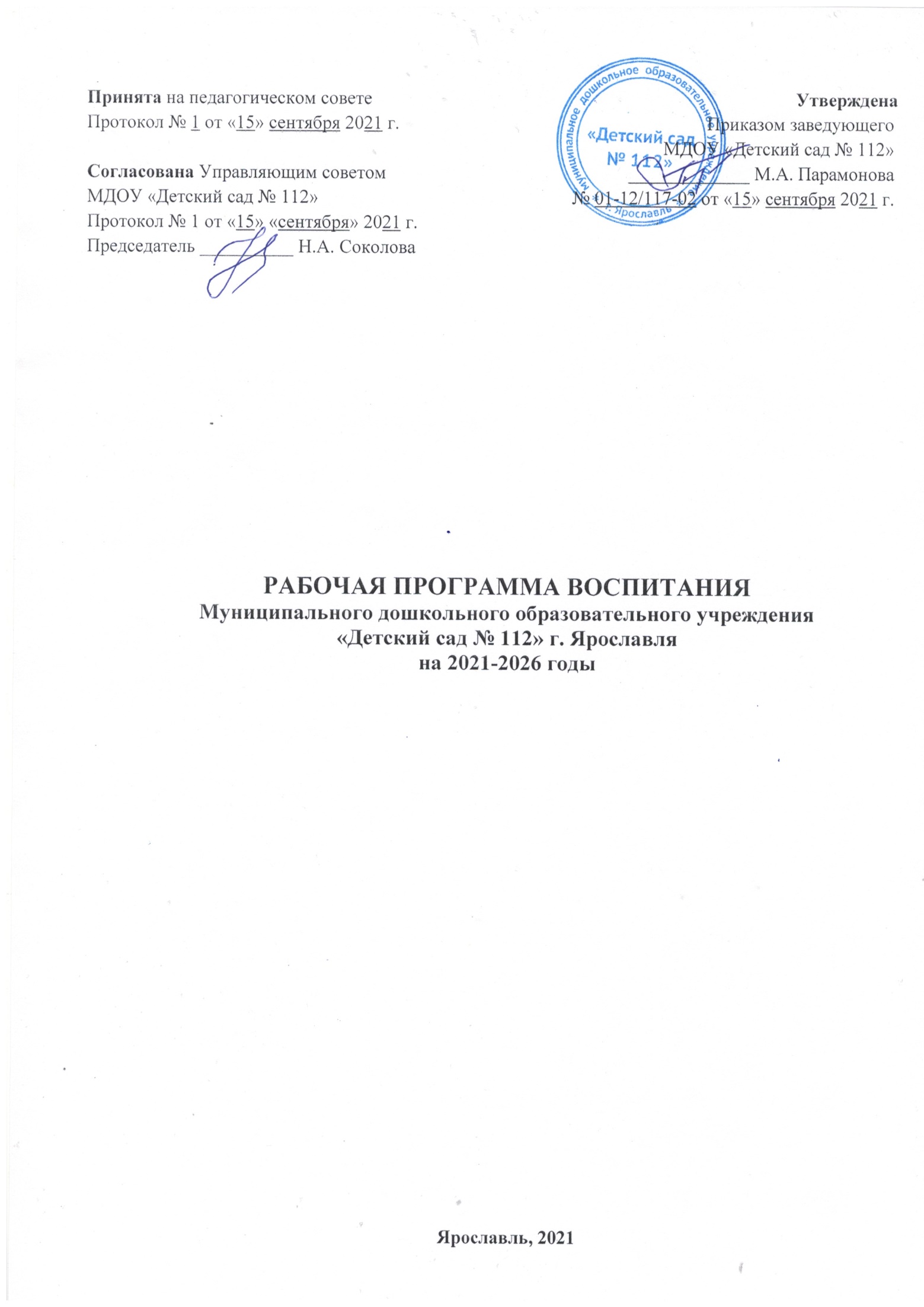 ОглавлениеПояснительная запискаЦелевой разделЦель и задачи программы воспитанияМетодологические основы и принципы построения программы воспитанияТребования к планируемым результатам освоения программы воспитанияПланируемые результаты освоения рабочей программы воспитания для детей младенческого и раннего возраста (до 3 лет)Планируемые результаты освоения рабочей программы воспитания для детей для детей дошкольного возраста (до 8 лет)Содержательный разделСодержание программы воспитания на основе личностного развития дошкольниковОсобенности реализации воспитательной деятельности в ДОУОписание форм, методов и средств реализации рабочей программы воспитания с учетом возрастных особенностей детейОсобенности взаимодействия педагогического коллектива с семьями воспитанников в процессе реализации программы воспитанияОрганизационный разделОбщие требования к условиям реализации программы воспитанияМатериально-техническое обеспечение рабочей программы воспитания МДОУ «Детский сад № 112»Кадровое обеспечение воспитательного процессаНормативно-методическое обеспечение реализации Программы воспитанияИнформационное обеспечение реализации Программы воспитанияРазвивающая предметно-пространственная средаПланирование воспитательной работы в МДОУ «Детский сад № 112»Особые требования к условиям, обеспечивающим достижение планируемых личностных результатов в работе с особыми категориями детейСамоанализ воспитательной работыПриложение № 1Пояснительная запискаРабочая программа воспитания муниципального дошкольного образовательного учреждения «Детский сад № 112» (далее – Рабочая программа воспитания) определяет содержание и организацию воспитательной работы муниципального дошкольного образовательного учреждения «Детский сад № 112» (далее – МДОУ «Детский сад № 112»), является компонентом основной образовательной программе МДОУ «Детский сад № 112» (далее – ООП) и адаптированной основной образовательной программе МДОУ «Детский сад № 112» для детей с ограниченным возможностями здоровья, обусловленными нарушениями зрения (далее – АООП). В связи с этим структура Программы воспитания включает три раздела – целевой, содержательный и организационный, в каждом из них предусматривается обязательная часть и часть вариативная (выделена в документе курсивом).Программа воспитания МДОУ «Детский сад №112» разработана на основе требований Федерального закона № 304-ФЗ от 31.07.2020 «О внесении изменений в Федеральный закон «Об образовании в Российской Федерации» по вопросам воспитания обучающихся», с учетом Плана мероприятий по реализации в 2021-2025 годах Стратегии развития воспитания в Российской Федерации на период до 2025 года. Рабочая Программа воспитания в дошкольном образовательном учреждении (далее – ДОУ) строилась на целеполагании, ожидаемых результатах, видах деятельности, условиях формировании воспитывающей, личностно-развивающей среды, отражает интересы и запросы участников образовательных отношений: ребенка, признавая приоритетную роль его личностного развития на основе возрастных и индивидуальных особенностей, интересов и потребностей; родителей ребенка (законных представителей) и значимых для ребенка взрослых; государства и общества.Программа учитывает «Примерную программу воспитания», которая была разработана сотрудниками Института стратегии развития образования РАО в рамках государственного задания и одобрена решением Федерального учебно-методического объединения по общему образованию (от 1 июля 2021 года, протокол № 2/21).Программа воспитания призвана помочь всем участникам образовательных отношений реализовать воспитательный потенциал совместной деятельности. В центре программы воспитания находится личностное развитие воспитанников МДОУ «Детский сад № 112» и их приобщение к российским традиционным духовным ценностям, правилам и нормам поведения в российском обществе. Под воспитанием понимается «деятельность, направленная на развитие личности, создание условий для самоопределения и социализации обучающихся на основе социокультурных, духовно-нравственных ценностей и принятых в российском обществе правил и норм поведения в интересах человека, семьи, общества и государства, формирование у обучающихся чувства патриотизма, гражданственности, уважения к памяти защитников Отечества и подвигам Героев Отечества, закону и правопорядку, человеку труда и старшему поколению, взаимного уважения, бережного отношения к культурному наследию и традициям многонационального народа Российской Федерации, природе и окружающей среде».Программа воспитания призвана обеспечить взаимодействие воспитания в ДОУ и воспитания в семьях детей от 2 лет до 8 лет. При разработке рабочей программы воспитания учитывалось то, что основой организации воспитательного процесса в дошкольном возрасте являются представления об особенностях данного возраста и тех психологических механизмах, которые лежат в основе формирования личности на разных возрастных этапах дошкольного детства.Целевые ориентиры рассматриваются как возрастные характеристики возможных достижений ребенка, которые коррелируют с портретом выпускника ДОО и с базовыми духовно-нравственными ценностями. Планируемые результаты определяют направления для педагогического коллектива МДОУ.К Программе прилагается календарный план воспитательной работы (приложение 1).I Целевые ориентиры и планируемые результаты программыЦель программы воспитанияВ соответствии с федеральным государственным образовательным стандартом дошкольного образования (далее – ФГОС ДО), а также ООП и АООП МДОУ «Детский сад № 112» целью работы учреждения является обеспечение полноценного и радостного проживания детьми периода детства как уникального периода развития и формирования личности ребенка, формирование основ базовой культуры личности, всестороннее развитие психических и физических качеств в соответствии с возрастными и индивидуальными особенностями через поддержку естественных процессов развития, воспитания и обучения. Исходя из этого, а также основываясь на базовых для нашего общества ценностях (таких как семья, отечество, мир, природа, культура, здоровье, труд) формируется общая цель воспитания в МДОУ «Детский сад № 112»: формирование общей культуры личности, в том числе развитие социальных, нравственных, эстетических качеств, ценностей здорового образа жизни, физических качеств, самостоятельности и ответственности у ребенка.Достижение поставленной цели воспитания дошкольников осуществляется через реализацию следующих задач:поддерживать традиции дошкольного учреждения в проведении социально значимых образовательных и досуговых мероприятий;развивать социальные, нравственные, физические, интеллектуальные, эстетические качества воспитанников;создавать благоприятные условия для гармоничного развития каждого ребенка в соответствии с его возрастными, гендерными, индивидуальными особенностями и склонностями;формировать общую культуру личности ребенка, в том числе ценностей здорового образа жизни, инициативности, самостоятельности и ответственности, активной жизненной позиции;развивать способности и творческий потенциал каждого ребенка;воспитывать патриотические чувства, любовь к Родине, гордость за ее достижения на основе духовно-нравственных и социокультурных ценностей и принятых в обществе, правил и норм поведения в интересах человека, семьи, общества;использовать воспитательный ресурс развивающей предметно-пространственной среды ДОУ;объединять воспитательные ресурсы семьи и детского сада на основе традиционных духовно-нравственных ценностей семьи и общества и ценностей здорового образа жизни; устанавливать партнерские взаимоотношений с семьей.Задачи воспитания формируются для каждого возрастного периода (от 0 до 3 лет, от 3 до 7 лет) на основе планируемых результатов достижения цели воспитания и реализуются в единстве с развивающими задачами, определенными действующими нормативными правовыми документами в сфере дошкольного образования.Методологические основы и принципы построения программы воспитанияМетодологической основой Программы воспитания является культурно-исторический подход Л.С. Выготского и системно-деятельностный подход. Программа основывается на базовых ценностях воспитания, заложенных в определении воспитания, содержащимся в Федеральном законе «Об образовании в РФ»: формирование у обучающихся чувства патриотизма, гражданственности, уважения к памяти защитников Отечества и подвигам Героев Отечества, закону и правопорядку, человеку труда и старшему поколению, взаимного уважения, бережного отношения к культурному наследию и традициям многонационального народа Российской Федерации, природе и окружающей среде.Для получения результатов качественного воспитания детей МДОУ «Детский сад № 112» в рамках реализации Программы соблюдаются следующие принципы:принцип признания самоценности периода дошкольного детства, построение отношений между взрослыми и детьми на основе доверия, сотрудничества, любви, доброжелательности, уважение личности каждого ребенка;принцип соблюдения законности и прав семьи и ребенка, приоритета безопасности ребенка; принцип ориентирования на создание психологически комфортной среды для участников образовательных отношений;принцип объединения обучения и воспитания в целостный процесс на основе духовно-нравственных, социокультурных ценностей, ценностей здорового образа жизни и принятых в обществе правил и норм поведения;принцип единства воспитательных, развивающих и обучающих целей и задач процесса образования детей дошкольного возраста (организация основных совместных дел воспитанников и педагогических работников МДОУ «Детский сад № 112» как предмета совместной заботы и взрослых, и детей);принцип развивающего образования и воспитания, целью которого является развитие ребенка; постепенное обогащение содержания различных видов социальной культуры по темам и разделам; познание объектов социального мира в процессе их исторического развития;принцип включения регионального компонента обеспечивает самосознание ребенка на основе культуры своего народа, ближайшего социального окружения, познания историко-географических, этнических особенностей действительности своего региона;принцип доступности обеспечивает адаптацию знаний к специфике личностного развития детей дошкольного возраста: возрастных, гендерных, национальных, этнических;принцип инклюзивного образования.Рабочая программа воспитания – это описание системы форм и методов работы с воспитанниками. Построение воспитательного процесса осуществляется на адекватных возрасту формах работы с детьми дошкольного возраста.Приложением к рабочей программе воспитания является ежегодный календарный план воспитательной работы, который включает в себя значимые мероприятия воспитательного характера для детей от 2 до 8 лет по всем образовательным областям и направлениям работы МДОУ «Детский сад № 112» (духовно-нравственное воспитание и формирование ценностей здорового образа жизни через взаимодействие с семьей). Рабочая программа воспитания позволяет педагогическим работникам МДОУ «Детский сад № 112» скоординировать свои усилия, направленные на воспитание детей дошкольного возраста. Требования к планируемым результатам освоения программы воспитанияПланируемые результаты воспитания носят отсроченный характер, но деятельность педагога нацелена на перспективу развития и становления личности ребенка. Поэтому результаты достижения цели воспитания представлены в виде двух сводных портретов выпускника ДОО и гражданина России, окончившего обучение в образовательных организациях. Этот образ гражданина зарождается именно в дошкольном детстве, и, если какие-либо линии развития не будут заложены в детстве, это может отрицательно сказаться на гармоничном развитии человека в будущем.На уровне ДО не осуществляется оценка результатов воспитательной работы в соответствии с ФГОС ДО, так как «целевые ориентиры основной образовательной программы дошкольного образования не подлежат непосредственной оценке, в том числе в виде педагогической диагностики (мониторинга), и не являются основанием для их формального сравнения с реальными достижениями детей».Планируемые результаты освоения рабочей программы воспитания для детей младенческого и раннего возраста (до 3 лет)Полноценная реализация планируемых результатов возможна в случае систематического выполнения целенаправленной работы педагогическими работниками и при осуществлении тесного сотрудничества с семьями воспитанников. Анализ достижения детьми от 2 до 8 лет промежуточных результатов освоения рабочей программы воспитания МДОУ «Детский сад № 112» проводится ежегодно по средствам педагогических наблюдений за воспитанием детей в сфере их личностного развития.Планируемые результаты воспитания детей в раннем возрасте (к 3 годам)Для достижения личностных результатов выпускника ДОУ к окончанию раннего возраста (достижение 3 лет) у ребенка должны быть сформированы следующие качества (базовые ценности):1.3.2	Планируемые результаты освоения рабочей программы воспитания для детей для детей дошкольного возраста (до 8 лет)Планируемые результаты воспитания носят отсроченный характер, а деятельность воспитателя нацелена на перспективу развития и становления личности ребенка. Поэтому результаты достижения цели воспитания представлены в виде двух описательных моделей – «Портрета выпускника ДОО» и «Портрета гражданина России». Образ гражданина зарождается именно в дошкольном детстве и, если какие-либо линии развития не будут заложены в детстве, это может отрицательно сказаться на гармоничном развитии человека в будущем. II Содержательный разделСодержание программы воспитания на основе личностного развития дошкольниковСодержание рабочей программы воспитания реализуется в ходе освоения детьми дошкольного возраста всех образовательных областей, обозначенных в ФГОС ДО, одной из задач которого является объединение воспитания и обучения в целостный образовательный процесс на основе духовно-нравственных, социокультурных ценностей, ценностей здорового образа жизни и принятых в обществе правил и норм поведения в интересах человека, семьи, общества.Содержание рабочей программы воспитания МДОУ «Детский сад № 112» обеспечивает развитие личности, мотивации и способностей детей в различных видах деятельности: игровая; двигательная;коммуникативная; познавательно-исследовательская;изобразительная;музыкальная; чтение художественной литературы; самообслуживание и элементарный бытовой труд; конструированиеи осуществляется в процессе интеграции образовательных областей:Познавательное развитиеРечевое развитиеСоциально-коммуникативное развитиеХудожественно-эстетическое развитиеФизическое развитиеДошкольное образование – процесс непрерывный и реализуемый во всех режимных моментах (в повседневной бытовой деятельности, игровой, в процессе образовательной деятельности, во время прогулки и т.д.). Процесс воспитания – это процесс формирования морального сознания, нравственных чувств и привычек, нравственного поведения с первых лет жизни ребенка. Этот процесс должен осуществляться постоянно, во всех режимных моментах.Реализация цели и задач данной Программы осуществляется в рамках нескольких направлений воспитательной работы МДОУ «Детский сад № 112», формирование которых в совокупности обеспечит полноценное и гармоничное развитие личности детей от 2 до 8 лет:Развитие основ нравственной культуры.Развитие общения.Формирование личности ребенка.Усвоение общепринятых норм поведения.Формирование семейных ценностей.Формирование уважительного отношения к истории страны и любви к Родине.Формирование позитивных установок к труду и творчеству.Формирование основ экологической культуры.Формирование ценностей здорового образа жизни, физических качеств.Воспитание детей в сфере личностного развития через реализацию рабочей программы воспитания и в соответствии с требованиями ФГОС ДО и ООП МДОУ «Детский сад № 112»Особенности реализации воспитательной деятельности в ДОУПрограмма учитывает условия, существующие в МДОУ «Детский сад № 112», индивидуальные особенности, интересы, потребности воспитанников и их родителей. Процесс воспитания в ДОУ основывается на общепедагогических принципах, изложенных в ФГОС дошкольного образования (Раздел I, пункт 1.2.): поддержка разнообразия детствасохранение уникальности и самоценности детства как важного этапа в общем развитии человека. Самоценность детства - понимание (рассмотрение) детства как периода жизни значимого самого по себе, без всяких условий; значимого тем, что происходит с ребенком сейчас, а не тем, что этот период есть период подготовки к следующему периоду личностно-развивающий и гуманистический характер взаимодействия взрослых (родителей (законных представителей), педагогических и иных работников Организации) и детейуважение личности ребенкаМДОУ «Детский сад № 112» - учреждение с многолетней историей и в тоже время современное, динамично развивающееся образовательное учреждение, в котором сохраняются лучшие традиции прошлого, осуществляется стремление к современному и инновационному будущему.МДОУ «Детский сад № 112» расположен в Заволжском районе г. Ярославля, по адресу ул. Папанина, дом 21, в жилом комплексе. Район является экологически чистым, имеются оборудованные тротуары для пешеходов, пешеходные переходы. Рядом с ДОУ находится МОУ «Средняя школа № 83», Заволжский спортивный комплекс, библиотека им. В.В. Маяковского, ГУЗ ЯО «Детская поликлиника № 5», детские сады № 191, 237, 95, 101. ДОУ имеет возможность для осуществления сетевого взаимодействия, как с указанными образовательными организациями, так и с более удаленными, но, тем не менее, находящимися в пешей доступности.В детском саду функционирует 11 групп комбинированной направленности, которые посещают здоровые дети и дети с ограниченными возможностями здоровья, обусловленными нарушениями зрения.ДОУ располагает базой: спортивный и музыкальный залы, логопедический кабинет, кабинет педагога-психолога, оборудованная спортивная площадка на территории детского сада. Имеется необходимое оборудование, атрибуты и расходный материал, осуществляется ИКТ сопровождение мероприятий (интерактивные доски, интерактивные панели, проекторы, ноутбуки, USB-колонки и др.).МДОУ «Детский сад № 112» осуществляет тесное сотрудничество с социальными партнерами: имеется договор с сотрудниками детской библиотеки им. А. Гайдара, библиотекой на базе МОУ «Средняя школа № 52» города Ярославля, Централизованной системой детских библиотек города Ярославля, филиал № 9 и ГУК «Ярославская областная специальная библиотека для незрячих и слабовидящих» (на базе ДОУ и библиотек проводятся занятия со старшими дошкольниками, в том числе в дистанционном формате). Кроме того, детский сад осуществляет сотрудничество со следующими социальными партнерами: МОУ «Средняя школа № 59» (дошкольники посещают музей боевой славы), центром психолого-педагогической, медицинской и социальной помощи «Развитие», «Доверие»; ГОУ ЯО «Центром помощи детям», центром подготовки юных футболистов футбольного клуба «Шинник», Ассоциацией школьных спортивных клубов г. Ярославля.В результате взаимодействие с социальными партнерами создаются условия, которые используются педагогами детского сада для решения разнообразных задач развития дошкольников.Социальными заказчиками реализации Программы как комплекса воспитательных услуг выступают, в первую очередь, родители воспитанников как гаранты реализации прав ребенка на уход, присмотр и оздоровление, воспитание и обучение.К особенностям организации воспитательного процесса в МДОУ «Детский сад № 112» можно отнести:социокультурную ситуацию некоторых семей, чьи дети посещают ДОУ (преобладание зачастую потребительской позиции, противоречивость поведения, образцов поведения и отношения к окружающему миру, к другим людям);соблюдение принципа равных возможностей для детей с ограниченными возможностями здоровья, обусловленными нарушениями зрения и детей-инвалидов по зрению.Задачи воспитания реализуются в течение всего времени нахождения ребенка в детском саду: в процессе образовательной деятельности, режимных моментов, совместной деятельности с детьми и индивидуальной работы. Специально организованная образовательная деятельность происходит, в основном, в первой половине дня. Во второй половине дня организуются разнообразные культурные практики, ориентированные на проявление у детей самостоятельности и творчества в разных видах деятельности.Приоритетным в воспитательном процессе МДОУ «Детский сад № 112» является формирование у дошкольников ценностей здорового образа жизни, физических качеств и нравственно-патриотическое воспитание подрастающего поколения. Успех этих направлений зависит от правильной организации всех форм работы с детьми.Двигательный режим в течение дня, недели определяется комплексно, в соответствии с возрастом детей. Ориентировочная продолжительность ежедневной двигательной активности малышей устанавливается в следующих пределах: младший дошкольный возраст - до 3-4 часов, старший дошкольный возраст - до 4-5 часов. Оптимизация двигательного режима обеспечивается путем проведения различных подвижных, спортивных игр, упражнений, утренняя гимнастика и бег, занятий физкультурой, физкультурные праздники и соревнования, самостоятельной двигательной деятельности и т.п.В нашем детском саду ведется работа по формированию у дошкольников духовных и патриотических ценностей: интереса к изучению культуры своих предков; любви к родному краю; гордости за культуру Ярославского края; уважения к прошлому; интереса к истории своей Родины. Это является одним из значимых направлений развития образования дошкольников.Основные традиции воспитательной деятельности в МДОУ «Детский сад № 112»: 1. Общесадиковые событийные мероприятия, мероприятия «Календаря образовательных событий РФ» для всего детского сада, в которых участвуют дети разных возрастов. 2. Детская художественная литература и народное творчество традиционно рассматриваются педагогами ДОУ в качестве наиболее доступных и действенных в воспитательном отношении видов искусства, обеспечивающих развитие личности дошкольника в соответствии с общечеловеческими и национальными ценностными установками. 3. Коллективное планирование, разработка и проведение общих мероприятий. В ДОУ существует практика создания творческих групп педагогов, которые оказывают консультационную, психологическую, информационную и технологическую поддержку своим коллегам в организации воспитательных мероприятий. 4. Единое с родителями образовательное пространство для обмена опытом, знаниями, идеями, для обсуждения и решения конкретных воспитательных задач. 5. Создание на базе детского сада мини-музея Победы, организация и проведение цикла мероприятий накануне празднования дня победы в ВОВ.6. Совместное участие детей и родителей (законных представителей) в физкультурных и социально значимых мероприятиях различного уровня.Процесс воспитания в ДОУ основывается на следующих принципах взаимодействия педагогических работников и воспитанников:- позитивная социализация ребенка (предполагает, что освоение ребенком культурных норм, средств и способов деятельности, культурных образцов поведения и общения с другими людьми, приобщение к традициям семьи, общества, государства происходят в процесс сотрудничества со взрослыми и другими детьми, направленного на создание предпосылок к полноценной деятельности ребенка в изменяющемся мире;- личностно-развивающий и гуманистический характер взаимодействия взрослых (родителей (законных представителей), педагогических и иных работников ДОУ и детей). Личностно-развивающее взаимодействие является неотъемлемой составной частью социальной ситуации развития ребенка в организации, условием его эмоционального благополучия и полноценного развития;- содействие и сотрудничество детей и взрослых, признание ребенка полноценным участником (субъектом) воспитательных отношений. Этот принцип предполагает активное участие всех субъектов отношений – как детей, так и взрослых – в реализации программы воспитания;- партнерство ДОУ с семьей. Сотрудничество, кооперация с семьей, открытость в отношении семьи, уважение семейных ценностей и традиций, их учет в образовательной работе являются важнейшим принципом воспитательной программы. Сотрудники ДОУ должны знать об условиях жизни ребенка в семье, понимать проблемы, уважать ценности и традиции семей воспитанников. Программа предполагает разнообразные формы сотрудничества с семьей, как в содержательном, так и в организационном планах.- сетевое взаимодействие с организациями социализации, образования, охраны здоровья и другими партнерами, которые могут внести вклад в развитие и воспитание детей, а также использование ресурсов местного сообщества и вариативных программ дополнительного образования детей для обогащения детского развития (см. п.2.2).Воспитательный процесс в ДОУ выстраивается с учетом концепции духовно-нравственного развития и воспитания личности гражданина России, включающей в себя: национальный воспитательный идеал – высшая цель образования, нравственное (идеальное) представление о человеке, на воспитание, обучение и развитие которого направлены усилия основных субъектов национальной жизни: государства, семьи, детского сада, школы, политических партий, религиозных объединений и общественных организаций; базовые национальные ценности – основные моральные ценности, приоритетные нравственные установки, существующие в культурных, семейных, социально-исторических, религиозных традициях многонационального народа Российской Федерации, передаваемые от поколения к поколению и обеспечивающие успешное развитие страны в современных условиях:- патриотизм – любовь к России, к своему народу, к своей малой Родине, служение Отечеству;- социальная солидарность – свобода личная и национальная,доверие к людям, институтам государства и гражданского общества, справедливость, милосердие, честь, достоинство;  - гражданственность – служение Отечеству, правовое государство, гражданское общество, закон и правопорядок, поликультурный мир, свобода совести и вероисповедания; - семья – любовь и верность, здоровье, достаток, уважение к родителям, забота о старших и младших, забота о продолжении рода;- труд и творчество – уважение к труду, творчество и созидание, целеустремлённость и настойчивость;- наука – ценность знания, стремление к истине, научная картина мира; - традиционные российские религии – представления о вере, духовности религиозной жизни человека, ценности религиозного мировоззрения, толерантности, формируемые на основе межконфессионального диалога;- искусство и литература – красота, гармония, духовный мир человека, нравственный выбор, смысл жизни, эстетическое развитие, этическое развитие; - природа – эволюция, родная земля, заповедная природа, планета Земля, экологическое сознание; - человечество – мир во всем мире, многообразие культур и народов, прогресс человечества, международное сотрудничество; духовно-нравственное развитие личности – осуществляемое в процессе социализации последовательное расширение и укрепление ценностно-смысловой сферы личности, формирование способности человека оценивать и сознательно выстраивать на основе традиционных моральных норм и нравственных идеалов отношения к себе, другим людям, обществу, государству, Отечеству, миру в целом; духовно-нравственное воспитание личности гражданина России – педагогически организованный процесс усвоения и приятия воспитанниками базовых национальных ценностей, имеющих иерархическую структуру и сложную организацию. Носителями этих ценностей являются многонациональный народ Российской Федерации, государство, семья, культурно-территориальные сообщества, традиционные российские религиозные объединения (христианские, прежде всего в форме русского православия, исламские, иудаистские, буддистские), мировое сообщество. Описание форм, методов и средств реализации рабочей программы воспитания с учетом возрастных особенностей детейМетоды воспитания – это способы педагогического воздействия на сознание воспитуемых, направленные на достижение цели воспитания. Наиболее эффективные методы воспитания в сфере развития личности ребенка, это методы, которые обеспечивают создание у детей практического опыта общественного поведения. К ним можно отнести:  Метод приучения ребенка к положительным формам общественного поведения, воспитания нравственных привычек. Основной смысл его заключается в том, что детей систематически в самых разных ситуациях побуждают поступать в соответствии с нормами и правилами, принятыми в обществе. Например, здороваться и прощаться, благодарить за услугу, вежливо отвечать на вопросы, бережно относиться к вещам и т. п. Детей приучают к помощи и взаимопомощи, к проявлению заботы о младших, о старших, к правдивости, скромности. Приучение осуществляется с помощью упражнения, при этом побуждение к поступку, действию связывается с влиянием на чувства ребенка, на его сознание. Упражнение предполагает включение детей в разнообразную практическую деятельность, в общение со сверстниками и взрослыми в естественных жизненных ситуациях и в специально создаваемых, стимулирующих дошкольников к таким поступкам. Метод приучения дает наибольший эффект если он сочетается с примером взрослого или других детей. Чтобы ребенок начал действовать по примеру старшего или сверстника, необходимо желание быть похожим на того, кто затронул его чувства, направил деятельность. Желание быть похожим реализуется через деятельность подражания. Когда пример получил отражение в деятельности ребенка, можно говорить о его активном влиянии на личность. Дети, педагоги и родители нашего детского сада – активные участники социально-значимых акций на уровне города и России; дети старшего дошкольного возраста оказывают помощь младшим дошкольникам (приборка участка, «ремонт» книг, показ спектаклей и др.). Метод показ действия. С его помощью формируется такое важное качество, как самостоятельность. В условиях жизни ребенка в ДОУ самостоятельность приобретает ярко выраженный нравственный, общественный аспект.  Метод организации деятельности, которая и в дошкольном возрасте, особенно старшем, носит общественно полезный характер. В первую очередь это совместный, коллективный труд детей. Педагог определяет цель работы и обдумывает ее организацию в целом, а также подбор и расстановку участников в небольших объединениях. В старшей и подготовительной группах воспитатель, организуя разнообразную трудовую деятельность, формирует навыки самоорганизации: рекомендует ребятам самим обдумать, что и для чего надо делать, как спланировать и разделить работу и т. п. Педагог помогает своим воспитанникам правильно оценивать и общие результаты, и трудовые усилия каждого. Показателями нравственного развития детей этого возраста наряду с самоорганизацией являются доброжелательность, готовность к взаимопомощи, взаимовыручке, трудолюбие. В младшем дошкольном возрасте основная задача трудового воспитания — формирование самостоятельности, ибо она — необходимая предпосылка для появления у малыша желания выполнять трудовые поручения. Труд и игра являются и средствами, и методами воспитания.  игра – действенный метод воспитания в сфере личностного развития. Ценность ее как средства и действенного метода воспитания в том, что эта деятельность дает ребенку возможность наиболее свободно и самостоятельно устанавливать связи и отношения с другими детьми, выбирать цели, подбирать материалы и находить средства осуществления замысла. В игре особенно отчетливо проявляются достижения и недостатки личностного развития, уровень овладения детьми нормами и правилами поведения. Сюжетная игра имеет два плана детских отношений: один — это отношения сверстников по игре, или так называемые реальные отношения; второй — взаимоотношения играющих, регулируемые определенным сюжетом. Педагогически ценный сюжет, отражающий положительные стороны быта, общественно- политические явления, благотворно влияет на поведение детей в игре и даже отчасти вне игры. Игра активизирует чувства и отношения ребенка, его представления об окружающем. Для овладения детьми опытом общественного поведения необходимо развивать содержательные игры и активизировать общую работу по воспитанию у детей нравственных чувств и привычек поведения. Тогда можно ожидать, что при сговоре детей по поводу игры и в процессе самой игры будет достигнуто единство между поведением ребенка в соответствии с взятой на себя ролью и реальным поведением. Перечисленные методы применяются педагогом в любом виде детской деятельности. Следующие методы направлены на формирование у дошкольников нравственных представлений, суждений, оценок:  беседы воспитателя на этические темы;  чтение художественной литературы и рассказывание;  рассматривание и обсуждение картин, иллюстраций, видеофильмов. Эти средства и методы целесообразно применять, при организации занятий со всей группой. На занятиях должно предусматриваться осуществление задач по воспитанию в сфере личностного развития, но особенно важно тщательно продумать содержание и ход занятий, на которых обобщаются знания и формируются представления детей о нашей Родине, ее многонациональном составе и другие общественные представления. Вне занятий, также должны использоваться методы, направленные на формирование у детей нравственных представлений, суждений и оценок. Можно использовать также другие методы: вопросы к детям, побуждающие к ответу, картинки, на которых изображены различные ситуации, настольные игры и т. п. Такие методы используются главным образом для формирования у детей правильных оценок поведения и отношений и превращения моральных представлений в мотивы поведения. Этому содействует сочетание занятий словесного, словесно-наглядного характера с практической деятельностью детей. В связи с усвоением во время бесед, чтения книг первых понятий о моральных качествах (например, правдивость, справедливость, скромность, взаимопомощь, трудолюбие) рекомендуется подобрать игры, упражнения, трудовые задания, занятия, в которых дети имели бы возможность обогатить свой практический опыт, углубить знания и моральные чувства. Используя эти методы, воспитатель может не только знакомить детей с моральными качествами и отношениями, которыми обладали герои художественных произведений, участники каких-то событий, о которых шла речь в беседе педагога, но и включать детей в обсуждение и анализ того практического опыта, участниками которого они были сами. Темы подобных бесед, должны подбираться с учетом возраста детей. В беседах с детьми среднего и старшего возраста воспитатель стремится к тому, чтобы обобщенные высказывания детей сочетались с описанием, анализом практических ситуаций. Детям младших возрастов легче вспомнить реальные ситуации и свое поведение не во время бесед, а, например, при просмотре спектаклей кукольного, настольного театров, при проведении специально подобранных игр-занятий.  Метод убеждения. Его используют через доброе, умное слово воспитателя, и с помощью художественных произведений, и через умело организованную деятельность.  Метод положительного примера. Этот метод используется в педагогическом процессе для организации детской деятельности в повседневной жизни. Важно, чтобы положительный пример становился для ребенка образцом для подражания.  Методы поощрения. Чаще всего используются при повседневном общении взрослого с детьми. Они могут иметь положительное воздействие. В поощрениях и наказаниях чаще всего фиксируется результат воспитания в сфере личностного развития. Хорошее поведение, хорошие поступки заслуживают положительной оценки взрослого, а иногда и особого одобрения с привлечением внимания группы детей. Степень поощрения, его частота должны соотноситься со стремлением и старанием ребенка поступать хорошо. Важно замечать и малые достижения детей, особенно если ребенок приложил усилия, чтобы стать лучше. В старших группах вопрос о достижениях детей, о том, достойны ли они одобрения, похвалы, целесообразно обсудить во время общей беседы. Прежде чем поощрять ребенка, нужно подумать, в какой мере он заслуживает похвалы. При этом принять во внимание его возраст, степень личных усилий, общественное значение его хорошего поведения, конкретного поступка. Педагоги нашего детского сада используют различные формы для поощрения своих воспитанников (фишки, медали, грамоты, плакаты «Добрых дел» и др.).Метод проектов. В настоящее время проекты являются самой распространенной формой взаимодействия всех участников образовательных отношений. С детьми дошкольного возраста 5-7 лет традиционные события оформляются в различные проекты, где предусматриваются различные виды детской деятельности и формы проведения. В конце каждого проекта проводится итоговое мероприятие.Основные формы и содержание деятельности:выставкиПо тематике многих мероприятий проводятся выставки: информационные, фотовыставки, декоративно-прикладного искусства, экологические, социальные. Традиционными в детском саду стали выставки детских работ «Мой любимый детский сад», «Защитники Отечества», «День Победы», фотовыставки «Мой папа самый лучший», «Моя спортивная дружная семья»», «Люблю тебя, мой край родной», выставки рисунков по сезонам и др.совместные игрыЭто одна из основных форм воспитательного воздействия в процессе проведения традиционных мероприятий. Применяются различные виды игр: сюжетно-ролевые, творческие, подвижные и малоподвижные, народные, игры-драматизации, квест-игры.Творческие мастерские В мастерских ребята занимаются рисованием, лепкой, аппликацией, конструированием. Делают различные макеты, лэпбуки, экологические мобили, подарки, поделки для выставок, социальных акций. Совместно с воспитателями и родителями изготавливают атрибуты для совместных мероприятий.Социально-значимые и экологические акцииВ акциях принимают участие сотрудники, родители и воспитанники дошкольного учреждения. В ходе акций дошкольники получают природоведческие знания, социокультурные и экологические навыки, активную жизненную позицию («Подари ребенку книгу», «Поможем ребенку собраться в школу», «Жизнь дана на добрые дела», «Сбор макулатуры», «Письмо ветерану» и др.)Конкурсы, викториныЭти мероприятия имеют познавательное содержание и проходят в развлекательной форме. Проводятся по всем направлениям развития дошкольников.Музыкально-театрализованные представленияДанные представления проводятся в виде интегративного театра, концертов, театральных постановок, развлечений, музыкальной или театральной гостиной.Физкультурно-оздоровительные мероприятияВ рамках многих традиционных событий предусматриваются различные виды двигательной деятельности (физкультурные досуги, соревнования, эстафеты), которые развивают у детей потребность в здоровом образе жизни и воспитывают любовь к спорту.Большое внимание на занятии уделяется применению интерактивных форм работы с детьми: интеллектуальные игры, стимулирующих познавательную мотивацию дошкольников (+ развивающие задания на интерактивной доске);дидактический театр, где полученные на занятии знания обыгрываются в театральных постановках;дискуссии, которые дают дошкольникам возможность приобрести опыт ведения конструктивного диалога;групповая работа или работа в парах, которые учат дошкольников командной работе и взаимодействию с другими детьми;включение в занятия игровых ситуаций, которые помогают поддержать мотивацию детей к получению знаний, налаживанию позитивных межличностных отношений в группе, помогают установлению доброжелательной атмосферы во время жизнедеятельности в ДОУ;организация шефства над другими детьми, дающего дошкольникам социально значимый опыт сотрудничества и взаимной помощи;В МДОУ «Детский сад №112» существуют традиционный мероприятия, регулярно проводимые в течение учебного года, позитивно влияющих на социализацию и развитие личностных качеств детей дошкольного возраста:Календарные праздники, приуроченные к историческим событиям и датам («День Победы», «День защитника Отечества», «Международный женский день», «День народного единства», «День космонавтики», «День защиты детей», «День России», «День государственного флага», «День семьи», «День березки» и др.)Тематические мероприятия («День здоровья» (по месяцам), соревнования и физкультурные мероприятия в соответствии с планом мероприятий АШГСК г. Ярославля; мероприятия в рамках тематического планирования в течение учебного года и летнего периода)Сезонные праздники («Рождественские гуляния», «Осенины», «Новый год», «Масленица», «День птиц», «Здравствуй, лето» и др.)Групповые мероприятия («Утро радостных встреч»; «День именинника»)В конце года педагог в каждой возрастной группы подводит анализ достижения детьми планируемых результатов по освоению рабочей программы воспитания МДОУ «Детский сад № 112». Результаты достижений по целевым ориентирам Программы воспитания не подлежат непосредственной оценке и не являются основанием для их формального сравнения с реальными достижениями детей.Особенности взаимодействия педагогического коллектива с семьями воспитанников в процессе реализации программы воспитанияДетские дошкольные учреждения в тесном сотрудничестве с семьей осуществляют всестороннее гармоническое развитие и воспитание детей. Важной стороной образовательной деятельности в нашем детском саду является взаимодействие педагогов с родителями воспитанников. Цель работы – установление партнерских отношений между педагогами детского сада и семьей. Реализация цели возможна при поэтапном построении взаимодействия и создании особой формы общения, которую можно обозначить как доверительный деловой контакт. Этапы работы педагогического коллектива с родителями:моделирование процесса сотрудничества детского сада и семьи, подготовка воспитателей к деловому и личностному взаимодействию с родителями;установление между педагогами и родителями благоприятных межличностных отношений с установкой на будущее деловое сотрудничество;формирование у родителей более полного образа ребенка и правильного его восприятия посредством сообщения им знаний о ребенке;изучение педагогической позиции родителей и ознакомление с проблемами семьи в воспитании дошкольника;совместное с родителями исследование, формирование личности и оздоровление ребенка.Педагогический коллектив строит свою работу по воспитанию и развитию детей в тесном контакте с семьёй. С целью включения родителей в образовательный процесс, в учреждении систематически происходит информирование и консультирование родителей  (в том числе посредством размещения информации в интернет-ресурсах, мессенджерах, на сайте образовательного учреждения), проведение совместных с родителями праздников и развлечений. Возможность ежедневного непосредственного контакта с детьми и их родителями (законными представителями) позволяет педагогам и специалистам МДОУ «Детский сад № 112» выявлять характер семейного воспитания, добиваться единства влияний на ребенка в ДОУ и семье. Уровень семейного воспитания в большой мере зависит от уровня педагогической культуры родителей (законных представителей) детей, важнейшей составной частью которой являются конкретные педагогические знания об особенностях ребенка того или иного возраста, о содержании и методах его воспитания. Поэтому одна из важных задач МДОУ «Детский сад № 112» педагогическое просвещение родителей (законных представителей) воспитанников.Виды и формы работы с семьями воспитанников, которые используются в деятельности ДОУ.Групповые формы работы: Управляющий Совет и групповые родительские комитеты, участвующие в решении вопросов воспитания и социализации детей. Родительские собрания, посвященные обсуждению актуальных и острых проблем воспитания детей дошкольного возраста. Взаимодействие в социальных сетях: родительские форумы на интернет-сайте ДОУ, посвященные обсуждению интересующих родителей вопросов воспитания; виртуальные консультации педагогов и специалистов.Индивидуальные формы работы: Работа специалистов по запросу родителей для решения проблемных ситуаций, связанных с воспитанием ребенка дошкольного возраста. Участие родителей в педагогических консилиумах, собираемых в случае возникновения острых проблем, связанных с воспитанием ребенка. Участие родителей (законных представителей) и других членов семьи дошкольника в реализации проектов и мероприятий воспитательной направленности. Индивидуальное консультирование родителей (законных представителей) c целью координации воспитательных усилий педагогического коллектива и семьи.Работа с родителями (законными представителями) детей дошкольного возраста строиться на принципах ценностного единства и сотрудничества всех субъектов социокультурного окружения МДОУ "Детский сад № 112".Систематически организованные мероприятия с воспитанниками МДОУ «Детский сад № 112» и их родителями (законными представителями) обеспечивают реализацию совместных дел и целей в воспитании и образовании дошкольников.III Организационный разделОбщие требования к условиям реализации Программы воспитанияРабочая программа воспитания предполагает создание следующих психолого-педагогических условий, обеспечивающих воспитание ребенка в сфере его личностного развития:1. Построение образовательного процесса на основе взаимодействия взрослых с детьми, ориентированного на интересы и возможности каждого ребёнка и учитывающего социальную ситуацию его развития. Создание таких ситуаций, в которых каждому ребенку предоставляется возможность выбора деятельности, партнера, средств и пр.; поддержка педагогами положительного, доброжелательного отношения детей друг к другу и взаимодействия детей друг с другом в разных видах деятельности, поддержка инициативы и самостоятельности детей в специфических для них видах деятельности, обеспечение опоры на его личный опыт при освоении новых знаний и жизненных навыков. 2. Использование в образовательном процессе форм и методов работы с детьми, соответствующих их возрастным и индивидуальным особенностям, включая детей с ограниченными возможностями здоровья и детей-инвалидов по зрению. Формирование игры как важнейшего стимула воспитания ребенка в сфере его личностного развития. 3. Создание развивающей предметно-пространственной среды, способствующей воспитанию ребенка в сфере его личностного развития по всем образовательным областям. 4. Сбалансированность всех видов детской деятельности, то есть гармоничное слияние совместных и самостоятельных, подвижных и статичных форм активности. 5. Участие семьи как необходимое условие для полноценного воспитания ребенка в сфере его личностного развития. Поддержка педагогами родителей (законных представителей) дошкольников в воспитании детей в сфере их личностного развития и взаимодействие семей воспитанников с МДОУ «Детский сад № 112». 6. Профессиональное развитие педагогов, направленное на развитие профессиональных компетентностей, в том числе коммуникативной компетентности и мастерства мотивирования ребенка уважение педагогов к человеческому достоинству воспитанников, формирование и поддержка их положительной самооценки, уверенности в собственных возможностях и способностях. 7. Оценка результатов освоения рабочей программы воспитания.На уровне локальных актов ДОУ предусмотрено психолого-педагогическое и социально-педагогическое сопровождение воспитательной работы, в том числе, профилактика раннего выявления семей «группы риска».Условия реализации Программы воспитания (кадровые, материально-технические, психолого-педагогические, нормативные, организационно-методические и др.) интегрированы с соответствующими пунктами организационного раздела Образовательной программы МДОУ «Детский сад № 112».Материально-техническое обеспечение рабочей программы воспитания В рамках реализации требований ФГОС ДО и Федерального национального проекта «Успех каждого ребёнка» администрация МДОУ «Детский сад № 112» обеспечивает следующие материально-технические условия:Требования в соответствии с санитарно-эпидемиологическими правилами и нормативами (к соблюдению санитарно-гигиенических норм образовательного процесса, требования к водоснабжению, канализации, освещению, воздушно-тепловому режиму).Требования в соответствии с правилами пожарной и электробезопасности, требованиями по охране труда.Требования к средствам обучения и воспитания в соответствии с возрастом и индивидуальными особенностями детей.Требования к оснащенности развивающей предметно-пространственной среды.Требования к материально-техническому обеспечению программы – наличие учебно-методического комплекта, оборудования, оснащения.Материально-техническое оснащение отвечает не только общим, но и особым образовательным потребностям детей с ОВЗ, обусловленными нарушениями зрения. Программа предусматривает также использование обновляемых образовательных ресурсов, в т. ч. расходных материалов, электронных ресурсов, техническое и мультимедийное сопровождение деятельности средств обучения и воспитания, спортивного, музыкального, оздоровительного, оборудования, услуг связи, в т. ч. информационно-телекоммуникационной сети Интернет.В Детском саду сформирована материально-техническая база для реализации образовательных программ, жизнеобеспечения и развития детей. В Детском саду оборудованы помещения: групповые помещения – 11; кабинет заведующего – 1; методический кабинет – 1; музыкальный зал – 1; физкультурный зал – 1; пищеблок – 1; прачечная – 1; медицинский кабинет – 1; изолятор – 2; офтальмологический кабинет – 2; логопедический кабинет – 1; кабинет педагога-психолога; кабинет бухгалтерии – 1; кабинет заместителя заведующего по АХР – 1МДОУ «Детский сад № 112» отвечает всем гигиеническим и санитарным требованиям. Здание снабжено системой центрального отопления, вентиляцией, водопроводом, видеонаблюдением. Все эксплуатационное оборудование ДОУ находится в исправном, рабочем состоянии. Участки прилегающей территории закреплены за группами по возрастам, имеется спортивная площадка, оборудованная разнообразными игровыми конструкциями. Во всех возрастных группах в достаточном количестве имеется выносное оборудование для развития двигательной активности детей и проведения спортивных игр на участках.Оснащение и оборудование кабинетов (учителей-логопедов, учителей-дефектологов, медицинского, методического) и залов (музыкального, физкультурного) включают соответствие принципу необходимости и достаточности для организации коррекционной работы, медицинскогообслуживания детей, методического оснащения воспитательно-образовательного процесса, а также обеспечение разнообразной двигательной активности и музыкальной деятельности детейдошкольного возраста.Кадровое обеспечение воспитательного процессаВ реализации Программы воспитания МДОУ «Детский сад № 112» принимают участие все сотрудники. Деятельность всего коллектива по выполнению задач, стоящих перед образовательным учреждением, общее руководство процессом реализации Программы регулирует заведующий ДОУ. Старшие воспитатели занимаются вопросами контроля выполнения Программы воспитания, методической работой, анализирует, регулирует и планирует деятельность педагогического коллектива по выполнению задач Программы, отвечают за методическое обеспечение, ведут документацию. Заместитель заведующего по АХР отвечает за вопросы материально-технического обеспечения ДОУ. Старшая медсестра курирует физкультурно-оздоровительную работу, вопросы питания, сохранения и укрепления здоровья, проводит аналитическую деятельность. Педагог-психолог, учитель-дефектолог и учитель-логопед обеспечивают психологически комфортную среду для детей, родителей, педагогов; осуществляют в учреждении коррекционно–развивающую работу.Педагогический коллектив ориентирован на реализацию Программы воспитания, регулярно совершенствует свое педагогическое мастерство, внедряет новые педагогические технологии. Педагогический коллектив ДОУ представлен специалистами с большим педагогическим стажем. 3.4 Нормативно-методическое обеспечение реализации Программы воспитанияСодержание нормативно-правового обеспечения как вида ресурсного обеспечения реализации программы воспитания в ДОУ включает:- Федеральный закон от 31 июля 2020 г. № 304-ФЗ “О внесении изменений в Федеральный закон «Об образовании в Российской Федерации» по вопросам воспитания обучающихся”.- Федеральный государственный образовательный стандарт дошкольного образования, приказ Минобрнауки №1155 от 17.10.2013г, (ФГОС ДО).Основные локальные акты:- Основная общеобразовательная программа МДОУ № 20 «Кузнечик» ЯМР;- План работы на учебный год;- Календарный учебный график;- Рабочая программа воспитания в ДОУ;- Должностные инструкции специалистов, отвечающих за организацию воспитательной деятельности в ДОУ;- Документы, регламентирующие воспитательную деятельность в ДОУ (штатное расписание, обеспечивающее кадровый состав, реализующий воспитательную деятельность в ДОУ)3.5 Информационное обеспечение реализации Программы воспитанияИнформационное обеспечение реализации Программы воспитания обеспечивает эффективность взаимодействия с родителями и социальными партнерами: оперативность ознакомления их с ожидаемыми результатами, представление в открытом доступе, ситуативная коррекция в течение года, организация внесения изменений, касающихся конкретных активностей, в рамках которых можно получить требуемый опыт.Информационное обеспечение реализации Программы воспитания достигается за счет использования в работе следующих интернет-ресурсов:Официальный сайт МДОУ «Детский сад № 112» https://mdou112.edu.yar.ruГруппа ВК https://vk.com/pmarina112Чаты с родителями групп.Развивающая предметно-пространственная средаРазвивающая предметно-пространственная среда образовательного учреждения включает соблюдение следующих принципов:• информативности, предусматривающего разнообразие тематики материалов и оборудования и активности воспитанников во взаимодействии с предметным окружением;• вариативности, определяющейся видом дошкольного образовательного учреждения, содержанием воспитания, культурными и художественными традициями, климатогеографическими особенностями;• полифункциональности, предусматривающего обеспечение всех составляющих воспитательно-образовательного процесса и возможность разнообразного использования различных составляющих предметно-развивающей среды;• педагогической целесообразности, позволяющей предусмотреть необходимость и достаточность наполнения предметно-развивающей среды, а также обеспечить возможность самовыражения воспитанников, индивидуальную комфортность и эмоциональное благополучие каждого ребенка;• трансформируемости, обеспечивающего возможность изменений предметно-развивающей среды, позволяющих, по ситуации, вынести на первый план ту или иную функцию пространства.• учет гендерной специфики и обеспечение предметно-развивающей среды как общим, так и специфичным материалом для девочек и мальчиков;• с учетом принципа интеграции образовательных областей. Материалы и оборудование для одной образовательной области могут использоваться и в ходе реализации других областей.В учреждении созданы оптимальные условия для организации образовательного процесса. Оборудование и материалы во всех группах представлены в достаточном количестве. Оборудование находится в постоянном свободном доступе для стимулирования воспитанников как для организационной, так и для самостоятельной деятельности. Оборудование подобрано с учетом развития ребенка на каждом возрастном этапе, отвечает требованиям СанПиН, педагогическим и эстетическим требованиям.Материально-техническое состояние Детского сада и территории соответствует действующим санитарно-эпидемиологическим требованиям к устройству, содержанию и организации режима работы в дошкольных организациях, правилам пожарной безопасности, требованиям охраны труда.Планирование воспитательной работыВоспитательную деятельность следует строить, учитывая контингент воспитанников, их индивидуальные и возрастные особенности, социальный запрос их родителей (законных представителей). Планирование воспитательной работы должно обеспечить интеграцию разнообразного содержания форм работы с МДОУ «Детский сад № 112» по всем образовательным областям ОП и направлениям рабочей программы воспитания во всех видах детской деятельности. При организации воспитательного процесса необходимо обеспечить единство воспитательных, развивающих и обучающих целей и задач. Построение воспитательного процесса с помощью календарного плана дает возможность достичь планируемых результатов освоения рабочей программы воспитания. Только ежеминутное сопровождение детей в вопросах воспитания дает большие возможности в развитии их личности. Решение похожих задач с постепенным их усложнением обеспечивает достижения единства воспитательных целей и преемственности в детском развитии на протяжении всего дошкольного возраста, органичное развитие личности детей в соответствии с их индивидуальными возможностями. Календарный план воспитательной работы МДОУ «Детский сад № 112» должен отражать мероприятия, направленные на воспитание детей в сфере их личностного развития по каждому направлению рабочей программы воспитания, определять целевую аудиторию и ответственных за организацию запланированных мероприятий. С целью обеспечения реализации ООП, АООП и рабочей программы воспитания календарный план воспитательной работы должен соответствовать комплексно-тематическому планированию работы с воспитанниками МДОУ «Детский сад № 112» и отражаться в годовом плане работы.  Календарный план воспитательной работы МДОУ «Детский сад № 112» утверждается ежегодно на педагогическом совете. Форма календарного плана воспитательной работы представлена в Приложении № 1 к рабочей программе воспитания. При составлении плана воспитательно-образовательной работы в каждой возрастной группе педагоги должны учитывать мероприятия ДОУ, утвержденные в календарном плане воспитательной работы МДОУ «Детский сад № 112» на текущий учебный год.Особые требования к условиям, обеспечивающим достижение планируемых личностных результатов в работе с особыми категориями детейМДОУ «Детский сад № 112» посещают здоровые дети и дети с ограниченными возможностями здоровья, обусловленными нарушениями зрения. Образовательная система детского сада готова принять любого ребенка независимо от его индивидуальных особенностей (психофизиологических, социальных, психологических, этнокультурных, национальных, религиозных и др.) и обеспечить ему оптимальную социальную ситуацию развития. Инклюзия является ценностной основой деятельности МДОУ "Детский сад № 112» и основанием для проектирования воспитывающих сред, деятельностей и событий:Предметно-пространственная среда строится как максимально доступная для детей с ОВЗ, обусловленными нарушениями зрения; Событийная среда ДОО обеспечивает возможность включения каждого ребенка в различные формы жизни детского сообщества; Рукотворная среда обеспечивает возможность демонстрации уникальности достижений каждого ребенка.Основными условиями реализации Программы воспитания в дошкольных образовательных организациях, реализующих инклюзивное образование, являются:полноценное проживание ребенком всех этапов детства (младенческого, раннего 
и дошкольного возраста), обогащение (амплификация) детского развития;построение воспитательной деятельности с учетом индивидуальных особенностей каждого ребенка, при котором сам ребенок становится активным субъектом воспитания;содействие и сотрудничество детей и взрослых, признание ребенка полноценным участником (субъектом) образовательных отношений;формирование и поддержка инициативы детей в различных видах детской деятельности;активное привлечение ближайшего социального окружения к воспитанию ребенка.Задачами воспитания детей с ОВЗ, обусловленными нарушениями зрения и детей-инвалидов в условиях дошкольной образовательной организации являются:формирование общей культуры личности детей, развитие их социальных, нравственных, эстетических, интеллектуальных, физических качеств, инициативности, самостоятельности
и ответственности;формирование доброжелательного отношения к детям с ОВЗ и их семьям со стороны всех участников образовательных отношений;обеспечение психолого-педагогической поддержки семье ребенка с особенностями
в развитии и содействие повышению уровня педагогической компетентности родителей;обеспечение эмоционально-положительного взаимодействия детей с окружающими
в целях их успешной адаптации и интеграции в общество;расширение у детей с нарушениями развития знаний и представлений
об окружающем мире;взаимодействие с семьей для обеспечения полноценного развития детей с ОВЗ;охрана и укрепление физического и психического здоровья детей, в том числе
их эмоционального благополучия;объединение обучения и воспитания в целостный образовательный процесс на основе духовно-нравственных и социокультурных ценностей и принятых в обществе правил и норм поведения в интересах человека, семьи, общества.Самоанализ воспитательной работыЦель и конкретные задачи воспитания позволяют выделить целевые приоритеты. В воспитании детей дошкольного возраста таким целевым приоритетом является создание благоприятных условий для усвоения детьми социально значимых знаний основных норм и традиций того общества, в котором они живут. К наиболее важным из них относятся следующие: - быть вежливым, послушным, доброжелательным, отзывчивым; - уважать старших и заботиться о младших; - стремиться устанавливать хорошие отношения с другими людьми; - быть трудолюбивым, доводить начатое дело до конца; - любить своих родителей, свой родной край и свое Отчество; - беречь и охранять окружающую природу; - соблюдать правила личной гигиены, режим дня, вести здоровый образ жизни. На основе знаний у ребенка складываются элементарные моральные суждения и оценки (что такое «хорошо» и что такое «плохо»), а общепринятые нормы и правила поведения начинают выступать для него как регулятор взаимоотношений между людьми и как нравственная норма своего поведения.Самоанализ организуемой в МДОУ «Детский сад № 112 воспитательной работы осуществляется по выбранным детским садом направлениям и проводится с целью выявления основных проблем воспитания дошкольников и последующего их решения. Самоанализ осуществляется ежегодно силами самой образовательной организации. Самоанализ воспитательной работы, организуемой в МДОУ «Детский сад № 112» осуществляется по направлениям: Патриотическое воспитание (формирование уважительного отношения к истории страны и любви к Родине)Социальное воспитание (формирование личности ребенка, формирование семейных ценностей)Познавательное воспитание (формирование основ экологической культуры)Физическое и оздоровительное воспитание (формирование ценностей здорового образа жизни, физических качеств)Трудовое воспитание (формирование позитивных установок к труду и творчеству) Этико-эстетическое воспитание (развитие основ нравственной культуры, развитие общения, усвоение общепринятых норм поведения)Самоанализ проводится с целью выявления основных проблем воспитания детей в сфере их личностного развития в возрасте от 2 до 8 лет и последующего их решения. Основными объектами анализа, организуемого в МДОУ «Детский сад № 112» воспитательного процесса являются: 1. Результаты воспитания, социализации и саморазвития дошкольников. Критерием, на основе которого осуществляется данный анализ, является динамика личностного развития воспитанника каждой возрастной группы. Осуществляется анализ воспитателями совместно со старшим воспитателем с последующим обсуждением его результатов на заседании педагогического совета МДОУ «Детский сад № 112». 2. Состояние организуемой в МДОУ «Детский сад № 112» совместной деятельности детей и взрослых. Критерием, на основе которого осуществляется данный анализ, является наличие в детском саду комфортной и личностно развивающей совместной деятельности детей и взрослых. Осуществляется анализ заведующим и старшим воспитателем, педагогами. Способами получения информации о состоянии организуемой в детском саду совместной деятельности детей и взрослых могут быть беседы с родителями, педагогами, при необходимости – их анкетирование.Полученные результаты обсуждаются на заседании педагогического совета МДОУ «Детский сад № 112». Итогом самоанализа организуемой в ДОУ воспитательной работы является перечень выявленных проблем, над которыми предстоит работать педагогическому коллективуПриложение № 1Календарный план воспитательной работы МДОУ «Детский сад № 112»на 2021-2022 учебный годПортрет ребенка раннего возрастаПланируемые результатыПатриотическое воспитаниеПатриотическое воспитаниеПроявляющий привязанность, любовь к семье, близким, природе.- имеет первоначальные представления о нормах, ограничениях и правилах, принятые в обществе; - проявляет эмоциональное отношение к семье; - проявляет заботливое отношение к объектам природы;- проявляет интерес и желание участвовать в семейных праздниках и мероприятиях, организуемых в образовательной организации.Социальное воспитаниеСоциальное воспитаниеДоброжелательный по отношению к другим людям, эмоционально отзывчивый, проявляющий понимание и сопереживание (социальный интеллект).- способен понять и принять, что такое «хорошо» и «плохо», что можно делать, а что нельзя в общении со взрослыми; - совместно взаимодействует с одним или несколькими детьми; - способен не мешать другим в играх и быту.Способный к простейшим моральным оценкам и переживаниям (эмоциональный интеллект). - доброжелателен, проявляет сочувствие, доброту; - испытывает чувство удовольствия в случае одобрения и чувство огорчения в случае неодобрения со стороны взрослых; - способен к проявлению настойчивости; Способный осознавать первичный «образ Я», осознавать себя представителем определенного пола.- способен к самостоятельным (свободным) активным действиям в общении с взрослыми и сверстниками, к инициативе в игре, в творчестве, в различных видах деятельности; -проявляет независимость, позицию «Я сам».Познавательное воспитаниеПознавательное воспитаниеПроявляющий интерес к окружающему миру и активность в поведении и деятельности. - проявляет интерес к познанию окружающего мира; - эмоционально реагирует на доступные произведения русского народного творчества; - эмоционально воспринимает произведения искусства, музыки, народного творчества; Этико-эстетическое воспитаниеЭтико-эстетическое воспитаниеЭмоционально отзывчивый к красоте. Проявляющий желание заниматься художественным творчеством.- проявляет интерес к художественно-творческой деятельности (рисованию, лепке, конструированию и т.д.); - эмоционально реагирует на красоту в природе, быту и т.д.Владеющий устными средствами вербального и основами невербального общения.- владеет речью, способен позитивно общаться с другими людьми с помощью вербальных и невербальных средств общения.Физическое и оздоровительноевоспитаниеФизическое и оздоровительноевоспитаниеОбладающий элементарными представлениями об особенностях гигиены, самообслуживания.- выполняет действия по самообслуживанию: моет руки, самостоятельно ест, ложиться спать и т.д.; - стремится быть опрятным, проявлять нетерпимость к неопрятности (грязные руки, грязная одежда и т.д.); - выражает желание в физической активности: подвижных играх, совместных с взрослыми делах; - способен к самообслуживанию (одевается, раздевается и т.д.), самостоятельно, аккуратно, не торопясь принимает пищу; - соблюдает гигиенические процедуры (чистит зубы, умывается и т.д.); - соблюдает элементарные правила безопасности в быту, в ОО, на природе.Трудовое воспитаниеТрудовое воспитаниеИмеющий элементарные представления о труде взрослых. Способный к самостоятельности при совершении элементарных трудовых действий.- поддерживает порядок в быту, после игр и т.д.; - выполняет элементарные трудовые поручения; - стремится к самостоятельности в самообслуживании, в быту, в игре, в продуктивных видах деятельностиБазовые направлениявоспитания на уровне ДОПортрет Гражданина России 2035 годаПортрет выпускника МДОУ «Детский сад № 112»Планируемые результатыБазовая ценность: патриотическое воспитаниеБазовая ценность: патриотическое воспитаниеБазовая ценность: патриотическое воспитаниеБазовая ценность: патриотическое воспитаниеПатриотизмПатриотизмПатриотизмПатриотизм1. Формирование основ гражданской идентичности. 2. Формирование семейных ценностей.- Хранящий верность идеалам Отечества, гражданского общества, демократии, гуманизма, мира во всем мире. - Действующий в интересах обеспечения безопасности и благополучия России, сохранения родной культуры, исторической памяти и преемственности на основе любви к Отечеству, малой родине, сопричастности к многонациональному народу России, принятия традиционных духовно-нравственных ценностей человеческой жизни, семьи, человечества, уважения к традиционным религиям России. - Уважающий прошлое родной страны и устремлённый в будущее.- Любящий свою семью, принимающий ее ценности и поддерживающий традиции. - Любящий свою малую Родину и имеющий представление о России в мире, испытывающий симпатии и уважение к людям разных национальностей. - Эмоционально и уважительно реагирующий на государственные символы; демонстрирующий интерес и уважение к государственным праздникам и важнейшим событиям в жизни России.- Активно участвующий в делах семьи, группы детского сада, своей малой Родины (города, села).- имеет представление о семейных ценностях, традициях, бережном отношении к ним; - проявляет нравственные чувства, эмоционально-ценностное отношение к семье; - проявляет ценностное к отношение к прошлому и будущему своей семьи, страны; - проявляет уважительное отношение к родителям, к старшим, заботливое отношение к младшим; - имеет первичные представления о гражданских ценностях, ценностях истории, основанных на национальных традициях, связи поколений, уважения к героям России;  - знает символы государства, символику субъекта Российской Федерации, в которой находится образовательная организация; - проявляет высшие нравственные чувства: патриотизм, уважение к правам и обязанностям человека; - имеет начальные представления о правах и обязанностях человека, гражданина, семьянина, товарища; - проявляет познавательный интерес и уважение к важнейшим событиям истории России и ее народов, к героям России; - проявляет интерес к государственным праздникам и имеет желание участвовать в праздниках и их организации в детском саду.Базовая ценность: социальное воспитаниеБазовая ценность: социальное воспитаниеБазовая ценность: социальное воспитаниеБазовая ценность: социальное воспитаниеГражданская позиция и правосознаниеГражданская позиция и правосознаниеГражданская позиция и правосознаниеГражданская позиция и правосознаниеФормирование основ гражданской идентичности.Развитие основ нравственной культуры.Формирование основ межэтнического взаимодействия.- Активно и сознательно принимающий участие в достижении национальных целей развития России в различных сферах социальной жизни и экономики, участвующий в деятельности общественных объединениях, волонтёрских и благотворительных проектах. - Принимающий и учитывающий в своих действиях ценность и неповторимость, права и свободы других людей на основе развитого правосознания.- Уважающий этнокультурные, религиозные особенности других людей (сверстников, взрослых). - Принимающий ценность человеческой жизни и неповторимость прав и свобод других людей. - Доброжелательный по отношению к другим людям, включая людей с ОВЗ, эмоционально отзывчивый, проявляющий понимание и сопереживание, готовый оказать посильную помощь нуждающимся в ней сверстникам и взрослым. - Знающий и понимающий основы правовых норм, регулирующих отношения между людьми. - Способный к оценке своих действий и высказываний, оценке их влияния на других людей. - Осознающий и принимающий элементы гендерной идентичности, психологических и поведенческих особенностей человека определенного пола, включая типичное ролевое поведение.- имеет представления об этических нормах взаимоотношений между людьми разных этносов, носителями разных убеждений, представителями различных культур. - имеет первичные представления о многонациональности России, об этнокультурных традициях, фольклоре народов России. - понимает, что все люди имеют равные права и могут выступать за них. Социальная направленность и зрелость Социальная направленность и зрелость Социальная направленность и зрелость Социальная направленность и зрелостьРазвитие основ нравственной культуры.Формирование основ межэтнического взаимодействия- Проявляющий самостоятельность и ответственность в постановке и достижении жизненных целей, активность, честность и принципиальность в общественной сфере, нетерпимость к проявлениям непрофессионализма в трудовой деятельности, уважение и признание ценности каждой человеческой личности, сочувствие и деятельное сострадание к другим людям. - Сознательно и творчески проектирующий свой жизненный путь, использующий для разрешения проблем и достижения целей средства саморегуляции, самоорганизации и рефлексии- Имеющий начальные представления о нравственных ценностях в отношении общества, сверстников, взрослых, природного и предметного окружения и себя самого в окружающем мире. - Проявляющий разнообразные морально-нравственные чувства, эмоционально-ценностное отношение к окружающим людям, природе и предметному миру к самому себе (гордость, удовлетворённость, стыд, доброжелательность и т.д.). - Начинающий осознавать себя (свое «Я») в соответствии с семейными, национальными, нравственными ценностями и нормами и правилами поведения. - Различающий основные проявления добра и зла, принимает и уважает ценности общества, правдивый, искренний, способный к сочувствию и заботе, к нравственному поступку, проявляет ответственность за свои действия и поведение.- имеет первичные представления о нравственных ценностях в отношении общества, сверстников, взрослых, предметного мира и себя в этом мире; - проявляет нравственные чувства, эмоционально-ценностного отношения к окружающим людям, предметному миру, к себе; - испытывает чувства гордости, удовлетворенности, стыда от своих поступков, действий и поведения; доброжелательный, умеющий слушать и слышать собеседника, обосновывать свое мнение; - способный выразить себя в игровой, досуговой деятельности и поведении в соответствии с нравственными ценностями: - самостоятельно применяет усвоенные правила, владеет нормами, конструктивными способами взаимодействия с взрослыми и сверстниками (умение договариваться, взаимодействовать в игровых отношениях в рамках игровых правил и т.д.); - преобразует полученные знания и способы деятельности, изменяет поведение и стиль общения со взрослыми и сверстниками в зависимости от ситуации; - способен к творческому поведению в новых ситуациях в соответствии с принятой системой ценностей; - выражает познавательный интерес к отношениям, поведению людей, стремление их осмысливать, оценивать в соответствии с усвоенными нравственными нормами и ценностями; - задает вопросы взрослым; - экспериментирует в сфере установления отношений, определения позиции в собственном поведении; - способен самостоятельно действовать, в случае затруднений обращаться за помощью; - осознает возможности совместного поиска выхода из сложившейся проблемной ситуации или принятия решений; - использует тактики разговорной дисциплины (спокойно сидеть, слушать, дать возможность высказаться); - умеет слушать и уважать мнения других людей; - умеет пойти навстречу другому при несовпадающих интересах и мнениях, найти компромисс и совместно прийти к решению, которое поможет достигнуть баланса интересов; - пытается соотнести свое поведение с правилами и нормами общества; - осознает свое эмоциональное состояние; -имеет свое мнение, может его обосновать; - осознает, что существует возможность влияния на свое окружение, достижения чего-либо и необходимость нести за это ответственность, что способствует постепенному приобретению навыка принимать осознанные решения; - имеет начальные способности управлять своим поведением, планировать свои действия: - старается не нарушать правила поведения, испытывает чувство неловкости, стыда в ситуациях, где его поведение неблаговидно; - поведение в основном определяется представлениями о хороших и плохих поступках.Базовая ценность: познавательное воспитаниеБазовая ценность: познавательное воспитаниеБазовая ценность: познавательное воспитаниеБазовая ценность: познавательное воспитаниеИнтеллектуальная самостоятельностьИнтеллектуальная самостоятельностьИнтеллектуальная самостоятельностьИнтеллектуальная самостоятельность- Системно, креативно и критически мыслящий, активно и целенаправленно познающий мир, самореализующийся в профессиональной и личностной сферах на основе этических и эстетических идеалов- Способный выразить себя в разных видах деятельности (игровой, трудовой, учебной и пр.) в соответствии с нравственными ценностями и нормами. - Проявляющий личностные качества, способствующие познанию, активной социальной деятельности: инициативный, самостоятельный, креативный, любознательный, наблюдательный, испытывающий потребность в самовыражении, в том числе творческом. - Активный, проявляющий самостоятельность и инициативу в познавательной, игровой, коммуникативной и продуктивных видах деятельности и в самообслуживании. - Способный чувствовать прекрасное в быту, природе, поступках, искусстве, стремящийся к отображению прекрасного в продуктивных видах деятельности, обладающий основами художественно-эстетического вкуса. Эмоционально отзывчивый к душевной и физической красоте человека, окружающего мира, произведений искусства. - Способный к самостоятельному поиску решений в зависимости от знакомых жизненных ситуаций. - Мотивированный к посильной проектной и исследовательской деятельности экспериментированию, открытиям, проявляющий любопытство и стремление к самостоятельному решению интеллектуальных и практических задач. - Не принимающий действия и поступки, противоречащие нормам нравственности и культуры поведения.- проявляет любознательность и интерес к поиску и открытию информации, способствующей осознанию и обретению своего места в обществе (коллективе сверстников в детском саду и новых общностях, в кругу знакомых и незнакомых взрослых); - проявляет инициативу по улучшению качества жизни окружающих людей в процессе постановки и посильного решения практических проблем в реализации собственных проектных замыслов; - проявляет инициативу в получении новой информации и практического опыта, мотивируя ее потребностью в саморазвитии и желанием помогать другим людям, взаимодействовать с ними в решении посильных, но серьезных общественных задач.Зрелое сетевое поведениеЗрелое сетевое поведениеЗрелое сетевое поведениеЗрелое сетевое поведениеФормирование основ информационной и экологической культуры.- Эффективно и уверенно осуществляющий сетевую коммуникацию и взаимодействие на основе правил сетевой культуры и сетевой этики, управляющий собственной репутацией в сетевой среде, формирующий «здоровый» цифровой след- Способный отличать реальный мир от воображаемого и виртуального и действовать сообразно их специфике.- Способный общаться и взаимодействовать с другими детьми и взрослыми с помощью простых цифровых технологий и устройств. - Понимающий правила использования различных средств сетевой среды без вреда для физического и психического здоровья (собственного и других людей) и подчиняется требованиям ограничения времени занятий с подобными устройствами.- осознанно выполняет правила эргономики использования разных средств сетевой среды и виртуальных ресурсов; - использует простые средства сетевого взаимодействия для установления общественно полезных и продуктивных контактов с другими людьми; -понимает прагматическое назначение цифровой среды и ее рациональные возможности в получении и передаче информации, создании общественно полезных продуктов и т.д.Экономическая активностьЭкономическая активностьЭкономическая активностьЭкономическая активностьРазвитие основ нравственной культуры.Воспитание культуры труда.- Проявляющий стремление к созидательному труду, успешно достигающий поставленных жизненных целей за счёт высокой экономической активности и эффективного поведения на рынке труда в условиях многообразия социально-трудовых ролей, мотивированный к инновационной деятельности- Ценящий труд в семье и в обществе, уважает людей труда, результаты их деятельности, проявляющий трудолюбие при выполнении поручений и в самостоятельной деятельности. Бережно и уважительно относящийся к результатам своего труда, труда других людей. - Имеющий элементарные представления о профессиях и сферах человеческой деятельности, о роли знаний, науки, современного производства в жизни человека и общества. - Стремящийся к выполнению коллективных и индивидуальных проектов, заданий и поручений. - Стремящийся к сотрудничеству со сверстниками и взрослыми в трудовой деятельности. - Проявляющий интерес к общественно полезной деятельности- имеет первичные представления о ценностях труда, о различных профессиях; - проявляет уважение к людям труда в семье и в обществе; - проявляет навыки сотрудничества со сверстниками и взрослыми в трудовой деятельности.Базовая ценность: физическое и оздоровительное воспитаниеБазовая ценность: физическое и оздоровительное воспитаниеБазовая ценность: физическое и оздоровительное воспитаниеБазовая ценность: физическое и оздоровительное воспитаниеЗдоровье и безопасностьЗдоровье и безопасностьЗдоровье и безопасностьЗдоровье и безопасностьФормирование основ  экологической культуры;Формирование здорового образа жизни и развитие физических качеств.- Стремящийся к гармоничному развитию, осознанно выполняющий правила здорового и экологически целесообразного образа жизни и поведения, безопасного для человека и окружающей среды (в том числе и сетевой), воспринимающий природу как ценность, обладающий чувством меры, рачительно и бережно относящийся к природным ресурсам, ограничивающий свои потребности.- Обладающий жизнестойкостью и оптимизмом, основными навыками личной и общественной гигиены, стремится соблюдать правила безопасного поведения в быту, социуме, природе.- Обладающий элементарными представлениями об особенностях здорового образа жизни. - Обладающий элементарными представлениями о правилах безопасности дома, на улице, на дороге, на воде. - Соблюдающий правила здорового, экологически целесообразного образа жизни и поведения, безопасного для человека и окружающей среды. - Чутко и гуманно относящийся ко всем объектам живой и неживой природы.- Признающий жизнь как наивысшую ценность.- владеет основами умения регулировать свое поведение и эмоции в обществе, сдерживать негативные импульсы и состояния; - знает и выполняет нормы и правила поведения в общественных местах в соответствии с их спецификой (детский сад, транспорт, поликлиника, магазин, музей, театр и пр.); - умеет донести свою мысль до собеседника на основе особенностей его личности с использованием разных средств общения; - спокойно реагирует на непривычное поведение других людей, стремится обсудить его с взрослыми без осуждения; - не применяет физического насилия и вербальной агрессии в общении с другими людьми; - отстаивает свое достоинство и свои права в обществе сверстников и взрослых; - помогает менее защищенным и слабым сверстникам отстаивать их права и достоинство; - имеет первичные представления об экологических ценностях, основанных на заботе о живой и неживой природе, родном крае, бережном отношении к собственному здоровью; - проявляет желание участвовать в экологических проектах, различных мероприятиях экологической направленности; - проявляет разнообразные нравственные чувства, эмоционально-ценностное отношение к природе; - имеет начальные знания о традициях нравственно-этического отношения к природе в культуре России, нормах экологической этики.Базовая ценность: этико-эстетическое воспитаниеБазовая ценность: этико-эстетическое воспитаниеБазовая ценность: этико-эстетическое воспитаниеБазовая ценность: этико-эстетическое воспитаниеМобильность и устойчивостьМобильность и устойчивостьМобильность и устойчивостьМобильность и устойчивостьФормирование основ социокультурных ценностей.- Сохраняющий внутреннюю устойчивость в динамично меняющихся и непредсказуемых условиях, гибко адаптирующийся к изменениям, проявляющий социальную, профессиональную и образовательную мобильность, в том числе в форме непрерывного самообразования и самосовершенствования- Стремящийся к выполнению коллективных и индивидуальных проектов, заданий и поручений.- Проявляющий интерес к общественно полезной деятельности. - Проявляющий в поведении и деятельности основные волевые качества: целеустремленность, настойчивость, выносливость, усидчивость; осуществляющий элементарный самоконтроль и самооценку результатов деятельности и поведения. - Способный к переключению внимания и изменению поведения в зависимости от ситуации.- участвует в посильных общественно-значимых социальных проектах; - выполняет просьбы и поручения взрослых и сверстников; - умеет распределить и удержать собственное внимание в процессе деятельности, самостоятельно преодолеть в ее ходе трудности; - адекватно оценивает результаты своей деятельности и стремится к их совершенствованию; - проявляет основы способности действовать в режиме многозадачностиКоммуникация и сотрудничествоКоммуникация и сотрудничествоКоммуникация и сотрудничествоКоммуникация и сотрудничествоРазвитие основ нравственной культуры.Формирование основ межэтнического взаимодействия.- Доброжелательно, конструктивно и эффективно взаимодействующий с другими людьми – представителями различных культур, возрастов, лиц с ограниченными возможностями здоровья (в том числе в составе команды); уверенно выражающий свои мысли различными способами на русском и родном языке.- Владеющий основами речевой культуры, дружелюбный и доброжелательный, умеющий слушать и слышать собеседника взаимодействовать со взрослыми и сверстниками на основе общих интересов и дел. - Следующий элементарным общественным нормам и правилам поведения, владеет основами управления эмоциональным состоянием (эмоциональный интеллект). - Ориентирующийся в окружающей среде (городской, сельской), следует принятым в обществе нормам и правилам поведения (социальный интеллект). - Владеющий средствами вербального и невербального общения. - Демонстрирующий в общении самоуважение и уважение к другим людям, их правам и свободам.- Принимающий запрет на физическое и психологическое воздействие на другого человека.- умеет выслушать замечание и адекватно отреагировать на него (эмоционально, вербально);- умеет выразить и отстоять свою позицию а также принять позицию другого человека (сверстника, взрослого); - не принимает лжи (в собственном поведении и со стороны других людей); - стремится обличить несправедливость и встать на защиту несправедливо обиженного; - выполняет разные виды заданий, поручений, просьб, связанных с гармонизацией общественного окружения; - умеет выступить и в роли организатора, и в роли исполнителя в деловом, игровом, коммуникативном взаимодействии; - оказывает посильную помощь другим людям (сверстникам и взрослым) по их просьбе и собственной инициативеНаправление воспитательной работыИнтеграция образовательных областейИнтеграция видов детской деятельностиЦелевые ориентирыПатриотическое направление воспитанияПатриотическое направление воспитанияПатриотическое направление воспитанияПатриотическое направление воспитанияОсновные направления работы по патриотическому воспитанию дошкольников:- ознакомлении детей с историей, героями, культурой, традициями России, города Ярославля и Заволжского района;- организации коллективных творческих проектов, направленных на приобщение детей к российским общенациональным традициям;Основные направления работы по патриотическому воспитанию дошкольников:- ознакомлении детей с историей, героями, культурой, традициями России, города Ярославля и Заволжского района;- организации коллективных творческих проектов, направленных на приобщение детей к российским общенациональным традициям;Основные направления работы по патриотическому воспитанию дошкольников:- ознакомлении детей с историей, героями, культурой, традициями России, города Ярославля и Заволжского района;- организации коллективных творческих проектов, направленных на приобщение детей к российским общенациональным традициям;Основные направления работы по патриотическому воспитанию дошкольников:- ознакомлении детей с историей, героями, культурой, традициями России, города Ярославля и Заволжского района;- организации коллективных творческих проектов, направленных на приобщение детей к российским общенациональным традициям;Формирование уважительного отношения к истории страны и любви к Родине.Социально-коммуникативное развитие, познавательное развитие, речевое развитие, художественно-эстетическое развитие, физическое развитие.Игровая, коммуникативная, познавательно-исследовательская, восприятие художественной литературы и фольклора, самообслуживание и элементарный бытовой труд, конструирование из различного материала, изобразительная, музыкальная, двигательная.Ранний возраст:- напоминать детям название города (поселка), в котором они живут; - развивать предпосылки творчества. Дети дошкольного возраста 3-4 лет:- формировать интерес к малой родине и первичные представления о ней: напоминать детям название города (поселка), в котором они живут; побуждать рассказывать о том, где они гуляли в выходные дни (в парке, сквере, детском городке) и пр.; - знакомить с ближайшим окружением (основными объектами городской/поселковой инфраструктуры): дом, улица, магазин, поликлиника, парикмахерская. Дети дошкольного возраста 4-5 лет:- продолжать воспитывать любовь к родному краю; рассказывать детям о самых красивых местах родного города (поселка), его достопримечательностях; - продолжать знакомить с культурными явлениями (театром, цирком, зоопарком, вернисажем), их атрибутами, связанными с ними профессиями, правилами поведения; - дать детям доступные их пониманию представления о государственных праздниках, рассказывать о Российской армии, о воинах, которые охраняют нашу Родину (пограничники, моряки, летчики). Дети дошкольного возраста 5-6 лет:- расширять представления о малой Родине. Рассказывать детям о достопримечательностях, культуре, традициях родного края; о замечательных людях, прославивших свой край. - расширять представления детей о родной стране, о государственных праздниках (8 Марта, День защитника Отечества, День Победы, Новый год и т. д.); - воспитывать любовь к Родине; - формировать представления о том, что Российская Федерация (Россия) — большая многонациональная страна. Рассказывать детям о том, что Москва — главный город, столица нашей Родины; -познакомить с флагом и гербом России, мелодией гимна; -расширять представления детей о Российской армии; - воспитывать уважение к защитникам отечества. Рассказывать о трудной, но почетной обязанности защищать Родину, охранять ее спокойствие и безопасность; о том, как в годы войн храбро сражались и защищали нашу страну от врагов прадеды, деды, отцы. Приглашать в детский сад военных, ветеранов из числа близких родственников детей. Рассматривать с детьми картины, репродукции, альбомы с военной тематикой. 6-8 лет. - развивать интерес к родному краю, расширять представления о малой родине; - продолжать знакомить с достопримечательностями региона, в котором живут дети; - продолжать знакомить с профессиями, связанными со спецификой родного города; - на основе расширения знаний об окружающем воспитывать патриотические и интернациональные чувства, любовь к Родине. Углублять и уточнять представления о Родине — России; - развивать представления о том, что Российская Федерация (Россия) — огромная многонациональная страна; - воспитывать уважение к людям разных национальностей и их обычаям; - расширять представления о Москве — главном городе, столице России; о родном городе Ярославле, его достопримечательностях и истории;- поощрять интерес детей к событиям, происходящим в стране, воспитывать чувство гордости за ее достижения; -закреплять знания о флаге, гербе и гимне России (гимн исполняется во время праздника или другого торжественного события; когда звучит гимн, все встают, а мужчины и мальчики снимают головные уборы). - расширять знания о государственных и региональных праздниках; - рассказывать детям о Ю. А. Гагарине и других героях космоса; - углублять знания о Российской армии. Воспитывать уважение к защитникам Отечества, к памяти павших бойцов (возлагать с детьми цветы к обелискам, памятникам и т. д.).Социальное направление воспитанияСоциальное направление воспитанияСоциальное направление воспитанияСоциальное направление воспитанияОсновные направления работы по социальному воспитанию дошкольников:- организовывать сюжетно-ролевые игры (в семью, в команду и т. п.), игры с правилами, традиционные народные игры и пр.;- воспитывать у детей навыки поведения в обществе;- учить детей сотрудничать, организуя групповые формы в продуктивных видах деятельности;- учить детей анализировать поступки и чувства – свои и других людей;- организовывать коллективные проекты заботы и помощи;- создавать доброжелательный психологический климат в группе.Основные направления работы по социальному воспитанию дошкольников:- организовывать сюжетно-ролевые игры (в семью, в команду и т. п.), игры с правилами, традиционные народные игры и пр.;- воспитывать у детей навыки поведения в обществе;- учить детей сотрудничать, организуя групповые формы в продуктивных видах деятельности;- учить детей анализировать поступки и чувства – свои и других людей;- организовывать коллективные проекты заботы и помощи;- создавать доброжелательный психологический климат в группе.Основные направления работы по социальному воспитанию дошкольников:- организовывать сюжетно-ролевые игры (в семью, в команду и т. п.), игры с правилами, традиционные народные игры и пр.;- воспитывать у детей навыки поведения в обществе;- учить детей сотрудничать, организуя групповые формы в продуктивных видах деятельности;- учить детей анализировать поступки и чувства – свои и других людей;- организовывать коллективные проекты заботы и помощи;- создавать доброжелательный психологический климат в группе.Основные направления работы по социальному воспитанию дошкольников:- организовывать сюжетно-ролевые игры (в семью, в команду и т. п.), игры с правилами, традиционные народные игры и пр.;- воспитывать у детей навыки поведения в обществе;- учить детей сотрудничать, организуя групповые формы в продуктивных видах деятельности;- учить детей анализировать поступки и чувства – свои и других людей;- организовывать коллективные проекты заботы и помощи;- создавать доброжелательный психологический климат в группе.1. Формирование семейных ценностейСоциально-коммуникативное развитие, познавательное развитие, речевое развитие, художественно-эстетическое развитиеИгровая, коммуникативная, познавательно-исследовательская, восприятие художественной литературы и фольклора, самообслуживание и элементарный бытовой труд, изобразительная, музыкальнаяРанний возраст:- формировать уважительное отношение и чувство принадлежности к своей семье; - воспитывать внимательное отношение и любовь к родителям и близким людям; -поощрять умение называть имена членов своей семьи. Дети дошкольного возраста 3-4 лет:- продолжать воспитывать уважительное отношение и чувство принадлежности к своей семье; - беседовать с ребенком о членах его семьи (как зовут, чем занимаются, как играют с ребенком и пр.); - учить заботиться о близких людях, вызывать чувство благодарности к родителям за заботуДети дошкольного возраста 4-5 лет:  - воспитывать уважительное отношение и чувство принадлежности к своей семье, любовь и уважение к родителям; - привлекать родителей к участию в совместных с детьми мероприятиях, помогать лучше понимать детей, способствовать росту уважительного и внимательного отношения к ним; - углублять представления детей о семье, ее членах; - дать представления о родственных отношениях (сын, мама, папа, дочь и т.д.); - интересоваться тем, какие обязанности по дому есть у ребенка (убирать игрушки и пр.) Дети дошкольного возраста 5-6 лет:- продолжать воспитывать уважительное отношение и чувство принадлежности к своей семье; - углублять представления ребенка о семье и ее истории; - учить создавать простейшее генеалогическое древо с опорой на историю семьи; - углублять представления о том, где работают родители, как важен для общества их труд; - поощрять посильное участие детей в подготовке различных семейных праздников; -приучать к выполнению постоянных обязанностей по дому. Дети дошкольного возраста 6-8 лет: - продолжать воспитывать уважение к традиционным семейным ценностям; - уважительное отношение и чувство принадлежности к своей семье, любовь и уважение к родителям; - учить проявлять заботу о близких людях, с благодарностью принимать заботу о себе; - развивать интерес к профессиям родителей и месту их работы; - расширять представления детей об истории семьи в контексте истории родной страны (роль каждого поколения в разные периоды истории страны); - рассказывать детям о воинских наградах дедушек, бабушек, родителей.2. Формирование личности ребенка.Социально-коммуникативное развитие, познавательное развитие, речевое развитие, художественно-эстетическое развитие, физическое развитиеИгровая, коммуникативная, познавательно-исследовательская, восприятие художественной литературы и фольклора, самообслуживание и элементарный бытовой труд, конструирование из различного материала, изобразительная, музыкальная, двигательнаяРанний возраст:- способствовать формированию личности ребенка, проявляя уважительное отношение к его интересам, нуждам, желаниям, возможностям; - развивать у каждого ребенка уверенность в том, что его, как и всех детей, любят, о нем заботятся; -поощрять первичные проявления самостоятельности (попытки собрать пирамидку, сделать куличик, самостоятельно есть ложкой и пр.), целенаправленности и саморегуляции собственных действий. Дети дошкольного возраста 3-4 лет:- создавать условия для формирования личности ребенка; - способствовать первичным проявлениям целенаправленности и саморегуляции собственных действий; - поощрять стремление детей к самостоятельности («я сам»), развивать умение инициативно обращаться к знакомому взрослому или сверстнику (с вопросом, просьбой, предложением и т. п.), умение самостоятельно находить себе интересное занятие. Дети дошкольного возраста 4-5 лет:- способствовать формированию личности ребенка;-  воспитывать самоуважение, чувство собственного достоинства; - продолжать воспитывать самостоятельность, целенаправленность и саморегуляции собственных действий; - формировать первичные представления детей об их правах (на игру, доброжелательное отношение, новые знания и др.) и обязанностях в группе детского сада, дома, на улице (самостоятельно есть, одеваться, убирать игрушки и др.). Дети дошкольного возраста 5-6 лет:- способствовать формированию личности ребенка; - продолжать воспитывать самоуважение, чувство собственного достоинства, уверенность в своих силах и возможностях; - развивать самостоятельность, целенаправленность и саморегуляцию собственных действий; - учить творчески подходить к решению различных жизненных ситуаций; формировать предпосылки учебной деятельности; - воспитывать усидчивость; учить проявлять настойчивость, целеустремленность в достижении конечного результата. Дети дошкольного возраста 6-8 лет:- способствовать формированию личности ребенка; - продолжать воспитывать самоуважение, чувство собственного достоинства, уверенность в своих силах и возможностях; - развивать самостоятельность, целенаправленность и саморегуляцию своих действий; - расширять представления детей об их обязанностях, прежде всего в связи с подготовкой к школе; - развивать интерес к школе, желание учиться; -формировать навыки учебной деятельности (умение внимательно слушать воспитателя, действовать по предложенному им плану, а также самостоятельно планировать свои действия, выполнять поставленную задачу, правильно оценивать результаты своей деятельности).Трудовое направление воспитанияТрудовое направление воспитанияТрудовое направление воспитанияТрудовое направление воспитанияОсновные направления работы по трудовому воспитанию дошкольников:- показать детям необходимость постоянного труда в повседневной жизни, использовать его возможности для нравственного воспитания дошкольников;- воспитывать у ребенка бережливость (беречь игрушки, одежду, труд и старания родителей, воспитателя, сверстников), так как данная черта непременно сопряжена с трудолюбием;- предоставлять детям самостоятельность в выполнении работы, чтобы они почувствовали ответственность за свои действия;- собственным примером трудолюбия и занятости создавать у детей соответствующее настроение, формировать стремление к полезной деятельности;- связывать развитие трудолюбия с формированием общественных мотивов труда, желанием приносить пользу людям.Основные направления работы по трудовому воспитанию дошкольников:- показать детям необходимость постоянного труда в повседневной жизни, использовать его возможности для нравственного воспитания дошкольников;- воспитывать у ребенка бережливость (беречь игрушки, одежду, труд и старания родителей, воспитателя, сверстников), так как данная черта непременно сопряжена с трудолюбием;- предоставлять детям самостоятельность в выполнении работы, чтобы они почувствовали ответственность за свои действия;- собственным примером трудолюбия и занятости создавать у детей соответствующее настроение, формировать стремление к полезной деятельности;- связывать развитие трудолюбия с формированием общественных мотивов труда, желанием приносить пользу людям.Основные направления работы по трудовому воспитанию дошкольников:- показать детям необходимость постоянного труда в повседневной жизни, использовать его возможности для нравственного воспитания дошкольников;- воспитывать у ребенка бережливость (беречь игрушки, одежду, труд и старания родителей, воспитателя, сверстников), так как данная черта непременно сопряжена с трудолюбием;- предоставлять детям самостоятельность в выполнении работы, чтобы они почувствовали ответственность за свои действия;- собственным примером трудолюбия и занятости создавать у детей соответствующее настроение, формировать стремление к полезной деятельности;- связывать развитие трудолюбия с формированием общественных мотивов труда, желанием приносить пользу людям.Основные направления работы по трудовому воспитанию дошкольников:- показать детям необходимость постоянного труда в повседневной жизни, использовать его возможности для нравственного воспитания дошкольников;- воспитывать у ребенка бережливость (беречь игрушки, одежду, труд и старания родителей, воспитателя, сверстников), так как данная черта непременно сопряжена с трудолюбием;- предоставлять детям самостоятельность в выполнении работы, чтобы они почувствовали ответственность за свои действия;- собственным примером трудолюбия и занятости создавать у детей соответствующее настроение, формировать стремление к полезной деятельности;- связывать развитие трудолюбия с формированием общественных мотивов труда, желанием приносить пользу людям.1. Формирование позитивных установок к труду и творчествуСоциально-коммуникативное развитие, познавательное развитие, речевое развитие, художественно-эстетическое развитие.Игровая, коммуникативная, познавательно-исследовательская, восприятие художественной литературы, самообслуживание и бытовой труд, конструирование из различного материала, изобразительная, музыкальнаяРанний возраст:- создавать условия для приобщения детей к доступной трудовой деятельности и творчеству; - привлекать их к выполнению простейших трудовых действий: совместно с взрослым и под его контролем расставлять хлебницы (без хлеба), салфетницы, раскладывать ложки и пр.; - приучать поддерживать порядок в игровой комнате, по окончании игр расставлять игровой материал по местам; - поощрять интерес детей к деятельности взрослых и к творчеству; - развивать навыки конструирования, элементы рисования и лепки;- обращать внимание на то, что и как делает взрослый (как ухаживает за растениями (поливает) и животными (кормит); как дворник подметает двор, убирает снег; как столяр чинит беседку и т. д.), объяснять, зачем он выполняет те или иные действия; - воспитывать уважительное отношение к труду взрослых. Дети дошкольного возраста 3-4 лет:- способствовать приобщению детей к доступной трудовой деятельности; - побуждать к самостоятельному выполнению элементарных поручений: готовить материалы к занятиям (кисти, доски для лепки и пр.), после игры убирать на место игрушки, строительный материал, книги; - приучать соблюдать порядок и чистоту в помещении и на участке детского сада; - во второй половине года начинать формировать навыки, необходимые для дежурства по столовой (раскладывать ложки, расставлять хлебницы, салфетницы и т. п.); - способствовать развитию у детей желания помогать взрослым и выполнять элементарные трудовые поручения: поливать комнатные растения, сажать лук, сеять крупные семена, счищать снег со скамеек, подкармливать зимующих птиц и пр.; - воспитывать уважительное, бережное отношение к результатам своего труда, труда и творчества сверстников (рисункам, поделкам, постройкам и т. п.); - обращать внимание детей на личностные (доброжелательный, чуткий) и деловые (трудолюбивый, аккуратный) качества человека, которые помогают ему трудиться; - формировать положительное отношение к труду взрослых; - воспитывать уважение к людям знакомых профессий; - побуждать оказывать помощь взрослым, воспитывать бережное отношение к результатам их труда. Дети дошкольного возраста 4-5 лет:- продолжать приобщать детей к доступной трудовой деятельности, воспитывать положительное отношение к труду, желание трудиться; - формировать ответственное отношение к порученному заданию (умение и желание доводить дело до конца, стремление сделать его хорошо); - воспитывать умение выполнять индивидуальные и коллективные поручения, понимать значение результатов своего труда для других; - формировать умение договариваться с помощью воспитателя о распределении коллективной работы, заботиться о своевременном завершении совместного задания; - поощрять инициативу в оказании помощи товарищам, взрослым; - приучать детей самостоятельно поддерживать порядок в групповой комнате и на участке детского сада: убирать на место строительный материал, игрушки; - помогать воспитателю подклеивать книги, коробки; - учить детей самостоятельно выполнять обязанности дежурных по столовой: аккуратно расставлять хлебницы, чашки с блюдцами, тарелки, салфетницы, раскладывать столовые 23 приборы (ложки, вилки, ножи); - формировать позитивное отношение к разным видам труда и творчества; - поощрять желание детей ухаживать за комнатными растениями, поливать их; - поддерживать инициативу детей при выполнении посильной работы в весенний, летний и осенний периоды на огороде и в цветнике (посев семян, полив, сбор урожая); в зимний период (расчистка снега, выращивание зелени для корма птицам; подкормка зимующих птиц и т. п.); - формировать стремление приводить в порядок (очищать, просушивать, относить в отведенное место) используемое детьми в трудовой деятельности оборудование; - продолжать воспитывать ценностное отношение к собственному труду, труду других людей; - знакомя детей с профессиями близких людей, подчеркивать значимость их труда; - формировать интерес к профессиям родителей. Дети дошкольного возраста 5-6 лет:- продолжать приобщать детей к доступной трудовой деятельности, воспитывать положительное отношение к труду, желание выполнять посильные трудовые поручения; - разъяснять детям значимость их труда; - воспитывать желание участвовать в совместной трудовой деятельности; - формировать необходимые умения и навыки в разных видах труда и творчества; -воспитывать самостоятельность и ответственность, умение доводить начатое дело до конца; -развивать творчество и инициативу при выполнении различных видов труда и занятиях творчеством; - знакомить детей с наиболее экономными приемами работы; - воспитывать культуру трудовой деятельности, бережное отношение к материалам и инструментам; - продолжать учить детей помогать взрослым поддерживать порядок в группе: протирать игрушки, строительный материал и т. п.; - формировать умение наводить порядок на участке детского сада (подметать и очищать дорожки от мусора, зимой — от снега, поливать песок в песочнице и пр.); - приучать добросовестно, выполнять обязанности дежурных по столовой: сервировать стол, приводить его в порядок после еды; - поощрять желание выполнять обязанности дежурного в уголке природы (поливать комнатные растения; -фиксировать необходимые данные в календаре природы — время года, месяц, день недели, время суток, температуру, результаты наблюдений; подбирать книги, соответствующие тематике наблюдений и занятий, и т. д.); - поддерживать инициативу детей при выполнении посильной работы (осенью — уборка овощей на огороде, сбор семян, пересаживание цветущих растений из грунта в уголок природы; зимой — сгребание снега к стволам деревьев и кустарникам, выращивание зеленого корма для птиц и животных (обитателей уголка природы), посадка корнеплодов, создание фигур и построек из снега; весной — посев семян овощей, цветов, высадка рассады; летом — рыхление почвы, поливка грядок и клумб); - воспитывать ценностное отношение к собственному труду; - формировать умение достигать запланированного результата; - учить оценивать результат своей работы (с помощью взрослого); - воспитывать уважение к результатам труда и творчества сверстников; - расширять представления детей о труде взрослых, результатах их труда, его общественной значимости; - формировать бережное отношение к тому, что сделано руками человека;  - прививать детям чувство благодарности к людям за их труд Дети дошкольного возраста :6-8 лет:- развивать творческую инициативу, способность реализовывать себя в разных видах труда и творчества; - продолжать формировать осознанное отношение и интерес к трудовой деятельности, умение достигать запланированного результата; - продолжать формировать трудовые умения и навыки, воспитывать трудолюбие; - поощрять стремление детей старательно, аккуратно выполнять поручения, беречь материалы и предметы, убирать их на место после работы; - воспитывать желание участвовать в совместной трудовой деятельности наравне со всеми, стремление быть полезными окружающим, радоваться результатам коллективного труда; - развивать умение самостоятельно объединяться для совместной игры и труда, оказывать друг другу помощь; - закреплять умение планировать трудовую деятельность, отбирать необходимые материалы, делать несложные заготовки; - поощрять детей за желание поддерживать порядок в группе и на участке детского сада; - поддерживать инициативу детей добросовестно выполнять обязанности дежурных по столовой: сервировать стол, приводить его в порядок после еды; - поощрять желание выполнять обязанности дежурного в уголке природы (поливать комнатные растения; фиксировать необходимые данные в календаре природы - время года, месяц, день недели, время суток, температуру, результаты наблюдений; - подбирать книги, соответствующие тематике наблюдений и занятий, и т. д.); - прививать интерес к труду в природе, привлекать к посильному участию: осенью — к уборке овощей с огорода, сбору семян, выкапыванию луковиц, клубней цветов, перекапыванию грядок, пересаживанию цветущих растений из грунта в уголок природы; зимой — к сгребанию снега к стволам деревьев и кустарникам, посадке корнеплодов, выращиванию с помощью воспитателя цветов к праздникам; весной — к перекапыванию земли на огороде и в цветнике, к посеву семян(овощей, цветов), высадке рассады; летом — к участию в рыхлении почвы, прополке и окучивании, поливе грядок и клумб; -расширять представления о труде взрослых, о значении их труда для общества. Воспитывать уважение к людям труда.Познавательное направление воспитанияПознавательное направление воспитанияПознавательное направление воспитанияПознавательное направление воспитанияОсновные направления работы по познавательному воспитанию дошкольников:- совместная деятельность воспитателя с детьми на основе наблюдения, сравнения, проведения опытов (экспериментирования), - --организации экскурсий, просмотра доступных для восприятия ребенка познавательных фильмов, чтения и просмотра книг;- организация конструкторской и продуктивной творческой деятельности, проектной и исследовательской деятельности детей совместно со взрослыми;- организация насыщенной и структурированной образовательной среды, включающей иллюстрации, видеоматериалы, ориентированные на детскую аудиторию; различного типа конструкторы и наборы для экспериментирования.- формирование правильного и безопасного поведения в природе, осознанного отношения к растениям, животным, к последствиям хозяйственной деятельности человека.Основные направления работы по познавательному воспитанию дошкольников:- совместная деятельность воспитателя с детьми на основе наблюдения, сравнения, проведения опытов (экспериментирования), - --организации экскурсий, просмотра доступных для восприятия ребенка познавательных фильмов, чтения и просмотра книг;- организация конструкторской и продуктивной творческой деятельности, проектной и исследовательской деятельности детей совместно со взрослыми;- организация насыщенной и структурированной образовательной среды, включающей иллюстрации, видеоматериалы, ориентированные на детскую аудиторию; различного типа конструкторы и наборы для экспериментирования.- формирование правильного и безопасного поведения в природе, осознанного отношения к растениям, животным, к последствиям хозяйственной деятельности человека.Основные направления работы по познавательному воспитанию дошкольников:- совместная деятельность воспитателя с детьми на основе наблюдения, сравнения, проведения опытов (экспериментирования), - --организации экскурсий, просмотра доступных для восприятия ребенка познавательных фильмов, чтения и просмотра книг;- организация конструкторской и продуктивной творческой деятельности, проектной и исследовательской деятельности детей совместно со взрослыми;- организация насыщенной и структурированной образовательной среды, включающей иллюстрации, видеоматериалы, ориентированные на детскую аудиторию; различного типа конструкторы и наборы для экспериментирования.- формирование правильного и безопасного поведения в природе, осознанного отношения к растениям, животным, к последствиям хозяйственной деятельности человека.Основные направления работы по познавательному воспитанию дошкольников:- совместная деятельность воспитателя с детьми на основе наблюдения, сравнения, проведения опытов (экспериментирования), - --организации экскурсий, просмотра доступных для восприятия ребенка познавательных фильмов, чтения и просмотра книг;- организация конструкторской и продуктивной творческой деятельности, проектной и исследовательской деятельности детей совместно со взрослыми;- организация насыщенной и структурированной образовательной среды, включающей иллюстрации, видеоматериалы, ориентированные на детскую аудиторию; различного типа конструкторы и наборы для экспериментирования.- формирование правильного и безопасного поведения в природе, осознанного отношения к растениям, животным, к последствиям хозяйственной деятельности человека.1.Формирование основ экологической культурыСоциально-коммуникативное развитие, познавательное развитие, речевое развитие, художественно-эстетическое развитие.Игровая, коммуникативная, познавательно-исследовательская, восприятие художественной литературы и фольклора, самообслуживание и элементарный бытовой труд, изобразительная, музыкальная.Ранний возраст:- воспитывать бережное отношение к животным; - учить основам взаимодействия с природой (рассматривать растения и животных, не нанося им вред); - одеваться по погоде. Дети дошкольного возраста 3-4 лет:- формировать умение понимать простейшие взаимосвязи в природе (чтобы растение росло, нужно его поливать и т.п.) – знакомить с правилами поведения в природе (не рвать без надобности растения, не ломать ветки деревьев, не трогать животных и др.); - воспитывать любовь к природе, желание беречь ее. Дети дошкольного возраста 4-5 лет:- формировать эстетическое отношение к миру природы; - воспитывать любовь к природе, желание беречь ее; - формировать элементарные экологические представления; - учить детей замечать сезонные изменения в природе. Дети дошкольного возраста 5-6 лет:- формировать элементарные экологические представления; - учить укреплять свое здоровье в процессе общения с природой; - формировать представления о том, что человек — часть природы и что он должен беречь, охранять и защищать ее. Дети дошкольного возраста 6-8 лет:- подвести к пониманию того, что жизнь человека на Земле во многом зависит от окружающей среды: чистые воздух, вода, лес, почва благоприятно сказываются на здоровье и жизни человека; - формировать понимание того, что человек — часть природы, что он должен беречь, охранять и защищать ее, учить самостоятельно, делать элементарные выводы об охране окружающей среды; - воспитывать желание и умение правильно вести себя в природе (любоваться красотой природы, наблюдать за растениями и животными, не нанося им вред).Физическое и оздоровительное направление воспитанияФизическое и оздоровительное направление воспитанияФизическое и оздоровительное направление воспитанияФизическое и оздоровительное направление воспитанияОсновные направления работы по физическому и оздоровительному  воспитанию дошкольников:- организация подвижных, спортивных игр, в том числе традиционных народных игр, дворовых игр на территории детского сада;- создание детско-взрослых проектов по здоровому образу жизни;- введение оздоровительных традиций в ДОО;- вовлечение семей воспитанников в совместные спортивные мероприятия, в том числе, выездные за честь детского сада на уровне региона и города- организация физкультурно-оздоровительных проектов с дошкольниками;- создание условий для формирования преемственности между МДОУ «Детский сад № 112» и МОУ СОШ № 83 Основные направления работы по физическому и оздоровительному  воспитанию дошкольников:- организация подвижных, спортивных игр, в том числе традиционных народных игр, дворовых игр на территории детского сада;- создание детско-взрослых проектов по здоровому образу жизни;- введение оздоровительных традиций в ДОО;- вовлечение семей воспитанников в совместные спортивные мероприятия, в том числе, выездные за честь детского сада на уровне региона и города- организация физкультурно-оздоровительных проектов с дошкольниками;- создание условий для формирования преемственности между МДОУ «Детский сад № 112» и МОУ СОШ № 83 Основные направления работы по физическому и оздоровительному  воспитанию дошкольников:- организация подвижных, спортивных игр, в том числе традиционных народных игр, дворовых игр на территории детского сада;- создание детско-взрослых проектов по здоровому образу жизни;- введение оздоровительных традиций в ДОО;- вовлечение семей воспитанников в совместные спортивные мероприятия, в том числе, выездные за честь детского сада на уровне региона и города- организация физкультурно-оздоровительных проектов с дошкольниками;- создание условий для формирования преемственности между МДОУ «Детский сад № 112» и МОУ СОШ № 83 Основные направления работы по физическому и оздоровительному  воспитанию дошкольников:- организация подвижных, спортивных игр, в том числе традиционных народных игр, дворовых игр на территории детского сада;- создание детско-взрослых проектов по здоровому образу жизни;- введение оздоровительных традиций в ДОО;- вовлечение семей воспитанников в совместные спортивные мероприятия, в том числе, выездные за честь детского сада на уровне региона и города- организация физкультурно-оздоровительных проектов с дошкольниками;- создание условий для формирования преемственности между МДОУ «Детский сад № 112» и МОУ СОШ № 83 1.Формирование ценностей здорового образа жизни, физических качествСоциально-коммуникативное развитие, познавательное развитие, физическое развитие.Игровая, коммуникативная, познавательно-исследовательская, , самообслуживание и изобразительная, музыкальная, двигательная.Ранний возраст:- формировать представление о себе как об отдельном человеке, знакомить со способами заботы о себе и окружающих;- знакомить с правилами выполнения физических упражнений, (внимательно слушать сигнал, ждать друг друга, не толкаясь, согласовывать свои действия с действиями партнера, координировать свои действия;- рассказывать о правилах поведения на улице, в детском саду и дома, о ПДД;- рассказывать о правилах поведения за столом, формировать навыки самообслуживания и личной гигиены.Дети дошкольного возраста 3-4 лет:- Поощрять участие детей в совместных играх и физических упражнениях.- Воспитывать интерес к физическим упражнениям, учить пользоваться физкультурным оборудованием в свободное время.- Способствовать формированию у детей положительных эмоций, активности в самостоятельной двигательной деятельности.- Формировать желание и умение кататься на санках, трехколесном велосипеде, лыжах.- Развивать умение самостоятельно садиться на трехколесный велосипед, кататься на нем и слезать с него.- Развивать умение надевать и снимать лыжи, ходить на них, ставить лыж и на место.- Развивать умение реагировать на сигналы «беги», «лови», «стой» и др.; выполнять правила в подвижных играх.- Развивать самостоятельность и творчество при выполнении физических упражнений, в подвижных играх. Организовывать подвижные игры с правилами.- Поощрять самостоятельные игры детей с каталками, автомобилями, тележками, велосипедами, мячами, шарами.- продолжать развивать разнообразные виды движений.-Учить сохранять правильную осанку в положении сидя, стоя, в движении, при выполнении движений на равновесие.Дети дошкольного возраста 4-5 лет:- Формировать умения и навыки правильного выполнения движений в различных формах организации двигательной деятельности детей.- Воспитывать красоту, грациозность, выразительность движений.- Развивать и совершенствовать двигательные умения и навыки детей, умение творчески использовать их в самостоятельной двигательной деятельности.- Закреплять умение выполнять ведущую роль в подвижной игре, осознанно относиться к выполнению правил игры.- Приучать детей к самостоятельному и творческому использованию физкультурного инвентаря и атрибутов для подвижных игр на прогулках.- Продолжать развивать активность детей в играх с мячами, скакалками, обручами и т. д.- Развивать быстроту, силу, ловкость, пространственную ориентировку. - -  -Воспитывать самостоятельность и инициативность в организации знакомых игр.- Приучать к выполнению действий по сигналу.- Во всех формах организации двигательной деятельности развивать у детей организованность, самостоятельность, инициативность, умение поддерживать дружеские взаимоотношения со сверстниками.- формировать правильную осанку.Развивать и совершенствовать двигательные умения и навыки детей, умение творчески использовать их в самостоятельной двигательной деятельности.- развивать психофизические качества: быстроту, ловкость, выносливость, гибкость и др.- развивать организованность самостоятельность, инициативность, умение поддержать дружеские взаимоотношения со сверстниками.Дети дошкольного возраста 5-6 лет:- расширять представления об особенностях функционирования целостности человеческого организма. - расширять представления о составляющих здорового образа жизни (правильное питание, движение, сон и солнце, воздух и вода) и факторах, разрушающих здоровье.- формировать представление о зависимости здоровья человека от правильного питания, умения определять качество продуктов, основываясь на сенсорных ощущениях.- расширять представление о роли гигиены и режима дня для здоровья человека.- формировать представления о правилах ухода за больными, воспитывать сочувствие к болеющим. - формировать умение характеризовать свое самочувствие.- формировать потребности  в здоровом образе жизни. Прививать интерес к физической культуре и спорту и желание заниматься физической культурой и спортом.- знакомить с основами техники безопасности правилами поведения в спортивном зале и на спортивной площадке.- продолжать формировать правильную осанку, осознанно выполнять движения.- совершенствовать двигательные умения и навыки детей.- развивать быстроту, ловкость, силу, гибкость.- учить бегать наперегонки, с преодолением препятствий.- учить ходить на лыжах скользящим шагом.- учить элементам спортивных игр, играм с элементами соревнования, играм-эстафетам.- поддерживать интерес детей к различным видам спорта, сообщать им некоторые сведения о событиях спортивной жизни страны.Дети дошкольного возраста 6-8 лет:- расширять представления детей о рациональном питании.- формировать представление о значении двигательной активности в жизни человека, умения использовать специальные физические упражнения для укрепления своих органов и систем.- формировать представления об активном отдыхе.- расширять представления о правилах и видах закаливания, о пользе закаливающих процедур.- расширять представления о роли солнечного света, воздуха и воды в жизни человека и их влияние на здоровье.- формировать потребность в ежедневной двигательной деятельности.- воспитывать умение сохранять правильную осанку в различных видах движения.- совершенствовать технику основных движений.- закреплять умение соблюдать заданный темп в ходьбе и беге.- развивать психофизические качества: ловкость, силу, быстроту и т.д.- продолжать упражнять детей в статическом и динамическом равновесии, развивать координацию движений и ориентировку в пространстве.- закреплять навыки выполнения спортивных упражнений.- поддерживать интерес  к физической культуре и спорту, отдельным достижениям в области спорта.Этико-эстетическое направление воспитанияЭтико-эстетическое направление воспитанияЭтико-эстетическое направление воспитанияЭтико-эстетическое направление воспитанияОсновные направления работы по этико-эстетическому воспитанию дошкольников:- учить детей уважительно относиться к окружающим людям, считаться с их делами, интересами, удобствами;- воспитывать культуру общения ребенка, выражающуюся в общительности, этикет вежливости, предупредительности, сдержанности, умении вести себя в общественных местах;- воспитывать культуру речи: называть взрослых на «вы» и по имени и отчеству; не перебивать говорящих и выслушивать других; говорить четко, разборчиво, владеть голосом;- воспитывать культуру деятельности, что подразумевает умение обращаться с игрушками, книгами, личными вещами, имуществом ДОО; умение подготовиться к предстоящей деятельности, четко и последовательно выполнять и заканчивать ее, после завершения привести в порядок рабочее место, аккуратно убрать все за собой; привести в порядок свою одежду.Основные направления работы по этико-эстетическому воспитанию дошкольников:- учить детей уважительно относиться к окружающим людям, считаться с их делами, интересами, удобствами;- воспитывать культуру общения ребенка, выражающуюся в общительности, этикет вежливости, предупредительности, сдержанности, умении вести себя в общественных местах;- воспитывать культуру речи: называть взрослых на «вы» и по имени и отчеству; не перебивать говорящих и выслушивать других; говорить четко, разборчиво, владеть голосом;- воспитывать культуру деятельности, что подразумевает умение обращаться с игрушками, книгами, личными вещами, имуществом ДОО; умение подготовиться к предстоящей деятельности, четко и последовательно выполнять и заканчивать ее, после завершения привести в порядок рабочее место, аккуратно убрать все за собой; привести в порядок свою одежду.Основные направления работы по этико-эстетическому воспитанию дошкольников:- учить детей уважительно относиться к окружающим людям, считаться с их делами, интересами, удобствами;- воспитывать культуру общения ребенка, выражающуюся в общительности, этикет вежливости, предупредительности, сдержанности, умении вести себя в общественных местах;- воспитывать культуру речи: называть взрослых на «вы» и по имени и отчеству; не перебивать говорящих и выслушивать других; говорить четко, разборчиво, владеть голосом;- воспитывать культуру деятельности, что подразумевает умение обращаться с игрушками, книгами, личными вещами, имуществом ДОО; умение подготовиться к предстоящей деятельности, четко и последовательно выполнять и заканчивать ее, после завершения привести в порядок рабочее место, аккуратно убрать все за собой; привести в порядок свою одежду.Основные направления работы по этико-эстетическому воспитанию дошкольников:- учить детей уважительно относиться к окружающим людям, считаться с их делами, интересами, удобствами;- воспитывать культуру общения ребенка, выражающуюся в общительности, этикет вежливости, предупредительности, сдержанности, умении вести себя в общественных местах;- воспитывать культуру речи: называть взрослых на «вы» и по имени и отчеству; не перебивать говорящих и выслушивать других; говорить четко, разборчиво, владеть голосом;- воспитывать культуру деятельности, что подразумевает умение обращаться с игрушками, книгами, личными вещами, имуществом ДОО; умение подготовиться к предстоящей деятельности, четко и последовательно выполнять и заканчивать ее, после завершения привести в порядок рабочее место, аккуратно убрать все за собой; привести в порядок свою одежду.1. Развитие основ нравственной культурыСоциально-коммуникативное развитие, познавательное развитие, речевое развитие, физическое развитиеИгровая, коммуникативная, восприятие художественной литературы и фольклора, двигательная, самообслуживание и элементарный бытовой трудДети раннего возраста:- способствовать усвоению детьми общепринятых морально-нравственных норм и ценностей; - воспитывать отрицательное отношение к грубости, жадности; - развивать умение играть не ссорясь, помогать друг другу и вместе радоваться успехам, красивым игрушкам и т.п.; - формировать элементарные представления о том, что хорошо и что плохо. Дети дошкольного возраста 3-4 лет:- обеспечивать условия для нравственного воспитания детей; - способствовать усвоению морально-нравственных норм и ценностей, принятых в обществе; - продолжать формировать элементарные представления о том, что хорошо и что плохо; - формировать опыт правильной оценки хороших и плохих поступков. Дети дошкольного возраста 4-5 лет:- обеспечивать условия для нравственного воспитания детей; - способствовать усвоению морально-нравственных норм и ценностей, принятых в обществе; - воспитывать скромность, отзывчивость, желание быть справедливым, сильным и смелым; - учить испытывать чувство стыда за неблаговидный поступок; - учить извиняться перед сверстником за причиненную обиду. Дети дошкольного возраста 5-6 лет:- обеспечивать условия для нравственного воспитания детей; - способствовать усвоению морально-нравственных норм и ценностей, принятых в обществе; - учить заботиться о младших, помогать им, защищать тех, кто слабее; - воспитывать скромность, умение проявлять заботу об окружающих, с благодарностью относиться к помощи и знакам внимания; - поощрять стремление радовать старших хорошими поступками. Дети дошкольного возраста 6-8 лет:- обеспечивать условия для нравственного воспитания детей; - способствовать усвоению морально-нравственных норм и ценностей, принятых в обществе; - воспитывать уважительное отношение к окружающим, заботливое отношение к малышам, пожилым людям; учить помогать им; - воспитывать стремление в своих поступках следовать положительному примеру.2. Развитие общенияСоциально-коммуникативное развитие, познавательное развитие, речевое развитие.Игровая, коммуникативная, познавательно-исследовательская, восприятие художественной литературы и фольклора, самообслуживание и элементарный бытовой труд, музыкальнаяРанний возраст: - формировать у детей опыт поведения в среде сверстников; -воспитывать чувство симпатии к ним; - способствовать накоплению опыта доброжелательных взаимоотношений.Дети дошкольного возраста 3-4 лет: - формировать доброжелательное отношение друг к другу, умение делиться с товарищем, учить жить дружно, вместе пользоваться игрушками, книгами, помогать друг другу. Дети дошкольного возраста 4-5 лет:- продолжать работу по формированию доброжелательных взаимоотношений между детьми, обращать внимание детей на хорошие поступки друг друга; - учить коллективным играм, соблюдению игровых правил, формировать навыки добрых взаимоотношений в игре. Дети дошкольного возраста 5-6 лет: - воспитывать дружеские взаимоотношения между детьми; привычку сообща играть, трудиться, заниматься; - умение самостоятельно находить общие интересные занятия, развивать желание помогать друг другу; - воспитывать уважительное отношение к окружающим. Дети дошкольного возраста 6-8 лет:- воспитывать дружеские взаимоотношения между детьми, развивать умение самостоятельно объединяться для совместной игры и труда, заниматься самостоятельно выбранным делом, договариваться, помогать друг другу; - формировать умение слушать собеседника, не перебивать без надобности, умение спокойно отстаивать свое мнение.3. Усвоение общепринятых норм поведенияСоциально-коммуникативное развитие, познавательное развитие, речевое развитие, художественно-эстетическое развитие, физическое развитие.Игровая, коммуникативная, познавательно-исследовательская, восприятие художественной литературы и фольклора, самообслуживание и бытовой труд, конструирование, изобразительная, музыкальная, двигательная.Ранний возраст:- формировать умение спокойно вести себя в помещении и на улице: не шуметь, не бегать, выполнять просьбы взрослого; - приучать детей не перебивать говорящего взрослого, формировать умение подождать, если взрослый занят. - воспитывать элементарные навыки вежливого обращения: здороваться, прощаться, обращаться с просьбой спокойно, употребляя слова «спасибо» и «пожалуйста». Дети дошкольного возраста 3-4 лет:- закреплять навыки организованного поведения в детском саду, дома, на улице; - приучать детей общаться спокойно, без крика; - продолжать приучать детей к вежливости (учить здороваться, прощаться, благодарить за помощь). Дети дошкольного возраста 4-5 лет:- расширять представления о правилах поведения в общественных местах; - продолжать формировать у детей основы культуры поведения и вежливого общения; напоминать o необходимости здороваться, прощаться, называть работников дошкольного учреждения по имени и отчеству, не вмешиваться в разговор взрослых, вежливо выражать свою просьбу, благодарить за оказанную услугу. Дети дошкольного возраста 5-6 лет:- расширять представления о правилах поведения в общественных местах; об обязанностях вгруппе детского сада, дома; - обогащать словарь детей вежливыми словами (здравствуйте, до свидания, пожалуйста, извините, спасибо и т. д.). Дети дошкольного возраста 6-8 лет:- воспитывать организованность, дисциплинированность; развивать волевые качества: умение ограничивать свои желания, выполнять установленные нормы поведения; - продолжать формировать основы культуры поведения и вежливого обращения; - воспитывать привычку без напоминаний использовать в общении со сверстниками и взрослыми формулы словесной вежливости (приветствие, прощание, просьбы, извинения).Формы работы с родителямиСодержание деятельностиАнкетированиеДанная форма используется с целью изучения семьи, выявления образовательных потребностей и запросов родителей. Способствует установлению контактов, а также для согласования воспитательных воздействий на ребенка.КонсультированиеЭто самая распространенная форма психолого-педагогической поддержки и просвещения родителей. Проводятся индивидуальные и групповые консультации по различным вопросам воспитания ребенка. Активно применяются консультации-презентации в родительских  группах в мессенджерах и социальных сетях.Мастер-классыАктивная форма сотрудничества, посредством которой педагог знакомит с практическими действиями решения той или иной задачи. В результате у родителей формируются педагогические умения по различным вопросам воспитания детей.Родительские собрания с использованием активных методов обучения«Круглый стол», «Педагогический тренинг», «Мастер-класс» и т.д. Применяются для активизации познавательной деятельности у родителей, их включенности в образовательную и воспитательную деятельность.Праздники, фестивали, конкурсы, соревнования.Регулярно проводятся совместные с родителями мероприятия, которые включают в общее интересное дело всех участников образовательных отношений. Тем самым оптимизируются отношения родителей и детей, родителей и педагогов, педагогов и детей. С 2017 года МДОУ «Детский сад № 112» является участником спартакиады дошкольных образовательных учреждений АШСК г. Ярославля.Наглядная информацияРазмещается на официальном сайте МДОУ "Детский сад № 112" в группе детского сада в социальной сети ВКонтакте и на информационных стендах для родителей (законных представителей), а также в мессенджерах и социальных сетях внутри групп. Дни открытых дверейПроведение Дней открытых дверей дает возможность родителям «прожить» день в детском саду, ощутить атмосферу детской жизни, своими глазами увидеть работу педагогов, их общение с воспитанниками.  Направление воспитанияНаправление воспитанияНаправление воспитанияНаправление воспитанияНаправление воспитанияФормирование личности ребенка, нравственное воспитание, развитие общенияФормирование личности ребенка, нравственное воспитание, развитие общенияФормирование личности ребенка, нравственное воспитание, развитие общенияФормирование личности ребенка, нравственное воспитание, развитие общенияФормирование личности ребенка, нравственное воспитание, развитие общенияМероприятияЦелевая аудиторияСрокиСрокиОтветственныеАкция «Помоги собрать ребенка в школу»Дети дошкольного возраста 2-7 лет,родители воспитанниковВ течение августаВ течение августаПедагоги групп, специалистыТематическое мероприятие «День знаний»Дети дошкольного возраста 5-7 лет01.09.202101.09.2021Педагоги групп, муз. руководителиОсенние праздники «В гостях у Осени»Дети дошкольного возраста 3-7 летВ течение сентябряВ течение сентябряПедагоги групп, муз. руководителиМероприятия, посвященные Дню пожилого человека(концерт, акция «Подари открытку»Дети дошкольного возраста 5-7 лет01.10.202101.10.2021Специалисты, воспитателиТематические мероприятия. Посвященные Дню народного единстваДети дошкольного возраста 5-7 лет04.11.202104.11.2021Специалисты, воспитателиНовогодние праздникиДети дошкольного возраста 2-7 летпо графику проведения утренниковпо графику проведения утренниковПедагоги групп, муз. руководителиРождественские гулянияДети дошкольного возраста 5-7 лет07.01.202207.01.2022Педагоги групп, муз. руководители, инструктор по физической культуреРазвлечение «Широкая масленица»Дети дошкольного возраста 3-7 лет04.03.202204.03.2022Педагоги групп, муз. руководители, инструктор по физической культуреРазвлечения, посвященные международному женскому днюДети дошкольного возраста 2-7 летпо графику проведения утренниковпо графику проведения утренниковПедагоги групп, муз. руководителиБеседы, продуктивная деятельность на тему«День космонавтики»Дети дошкольного возраста 3-7 лет12.04.202212.04.2022Педагоги группКонкурс чтецов«Живое слово»Дети дошкольного возраста 5-7 летМарт-апрель 2022Март-апрель 2022Специалисты, воспитателиУтренники«До свидания, детский сад»Дети дошкольного возраста 6-7 летВ течение маяВ течение маяВоспитатели, муз. руководителиПушкинский День РоссииДети дошкольного возраста 5-7 лет06.06.202206.06.2022Педагоги группТеатрализованные представления«В гостях у сказки»Дети дошкольного возраста 2-7 летВ течение учебного годаВ течение учебного годаМуз. руководители, специалистыПроект «Волонтерское движение вМДОУ «Детский сад № 112»Дети дошкольного возраста 2-7 летВ течение учебного годаВ течение учебного годаЗаведующей, старший воспитатель., педагогиУсвоение общепринятых норм поведенияУсвоение общепринятых норм поведенияУсвоение общепринятых норм поведенияУсвоение общепринятых норм поведенияУсвоение общепринятых норм поведенияМероприятияЦелевая аудиторияСрокиСрокиОтветственныеМеждународный день инвалидовДети дошкольного возраста 5-7 лет03.12.202103.12.2021Педагоги группДень добротыДети дошкольного возраста 2-7 лет17.02.202217.02.2022Педагоги группФормирование семейных ценностейФормирование семейных ценностейФормирование семейных ценностейФормирование семейных ценностейФормирование семейных ценностейМероприятияЦелевая аудиторияСрокиСрокиОтветственныеТематическое развлечение «День матери»Дети дошкольного возраста 3-7 лет25,26,29 ноября 202125,26,29 ноября 2021Педагоги групп, муз. руководителиТематическое мероприятие, посвященное Дню семьюДети дошкольного возраста 3-7 лет08.07.202208.07.2022Воспитатели, специалистыФизкультурные мероприятияДети дошкольного возраста 3-7 лет, педагоги, родители воспитанниковПо плану АШСКПо плану АШСКЗаведующий, старший воспитатель, инструктор по физ. культуре, педагоги группФормирование уважительного отношения к истории страны и любви к РодинеФормирование уважительного отношения к истории страны и любви к РодинеФормирование уважительного отношения к истории страны и любви к РодинеФормирование уважительного отношения к истории страны и любви к РодинеФормирование уважительного отношения к истории страны и любви к РодинеМероприятияЦелевая аудиторияСрокиСрокиОтветственныеРазвлечение «День защитника Отечества»Дети дошкольного возраста 5-7 лет21-22 февраля 202221-22 февраля 2022Педагоги, муз. руководители, инструктор по физ.  культуреМероприятия, посвященные Дню РоссииДети дошкольного возраста 3-7 лет13.06.202213.06.2022Педагоги, муз. руководители, инструктор по физ. культуреМероприятия, посвященные Дню Победы«Поклонимся великим тем годам»(тематическое развлечение, создание мини-музея, выставка детских рисунков и поделок)Дети дошкольного возраста 3-7 летПо плану мероприятийПо плану мероприятийСтарший воспитатель, воспитатели, специалистыФормирование позитивных установок к труду и творчествуФормирование позитивных установок к труду и творчествуФормирование позитивных установок к труду и творчествуФормирование позитивных установок к труду и творчествуФормирование позитивных установок к труду и творчествуМероприятияЦелевая аудиторияСрокиСрокиОтветственныеТематические мероприятия«День дошкольного работника»Дети дошкольного возраста 3-7 лет27.09.202127.09.2021Воспитатели, специалисты, муз. руководителиПраздник труда. Мероприятия, посвященные майским праздникамДети дошкольного возраста 2-7 летВ течение маяВ течение маяВоспитатели, специалистыКонкурсное движениеДети дошкольного возраста 2-7 летПо плану ответственного за конкурсное движение в ДОУПо плану ответственного за конкурсное движение в ДОУУчитель-дефектолог, Савватеева Д.А.,педагогиФормирование основ экологической культурыФормирование основ экологической культурыФормирование основ экологической культурыФормирование основ экологической культурыФормирование основ экологической культурыМероприятияЦелевая аудиторияСрокиСрокиОтветственныеАкция по сбору макулатуры«Бумажный бум»Дети дошкольного возраста 2-7 летВ течение ноябряВ течение ноябряПедагоги, воспитанники, родители воспитанниковАкция«Добрая зима для птиц»Дети дошкольного возраста 2-7 летДекабрь-мартДекабрь-мартПедагоги группВсемирный день Земли и Всемирный день водных ресурсовДети дошкольного возраста 5-7 лет21.03.202221.03.2022Педагоги группСмотр-конкурс «Огород на окне»Дети дошкольного возраста 5-7 летВ течение апреляВ течение апреляВоспитатели,учителя-дефектологиКонкурс на лучшее оформление клумб на участках детского садаДети дошкольного возраста 2-7 летИюнь, июль, августИюнь, июль, августВоспитатели, специалистыАкция «Добрые крышечки»Дети дошкольного возраста 2-7 летВ течение учебного годаВ течение учебного годаПедагоги, воспитанники, родители воспитанниковФормирование основ безопасностиФормирование основ безопасностиФормирование основ безопасностиФормирование основ безопасностиФормирование основ безопасностиМероприятияЦелевая аудиторияСрокиСрокиОтветственныеТематические мероприятия по ПДДДети дошкольного возраста 3-7 летПо плану мероприятий по ПДДПо плану мероприятий по ПДДСтарший воспитательШипина Н.С.,учитель-дефектологКорсакова Е.А.Тематические мероприятия по противопожарной безопасностиДети дошкольного возраста 2-7 летПо плану мероприятийПо плану мероприятийСтарший воспитательШипина Н.С.,учитель-дефектологМякутина Л.В.Формирование ценностей здорового образа жизни, физических качествФормирование ценностей здорового образа жизни, физических качествФормирование ценностей здорового образа жизни, физических качествФормирование ценностей здорового образа жизни, физических качествФормирование ценностей здорового образа жизни, физических качествМероприятияЦелевая аудиторияСрокиОтветственныеОтветственныеДни здоровьяДети дошкольного возраста 2-7 летРаз в кварталРаз в кварталВоспитатели, инструктор по физической культуреДень народной игрыДети дошкольного возраста 3-7 летВ течение декабряВ течение декабряИнструктор по физ. культуре, педагоги группЗимние и летние Олимпийские игрыДети дошкольного возраста 5-7 летФевраль, июньФевраль, июньПедагоги групп, инструктор по физической культуре, муз. руководителиКонкурс «Дорожки здоровья» на прогулочных площадкахДети дошкольного возраста 2-7 летВ течение апреля-маяВ течение апреля-маяЗаведующий, старший воспитатель, инструктор по физической культуреФизкультурные мероприятияДети дошкольного возраста 3-7 лет, педагоги, родители воспитанниковПо плану АШСКПо плану АШСКЗаведующий, старший воспитатель, инструктор по физ. культуре, педагоги групп